Supplementary MaterialforMature sunflower inflorescences face geographical east to maximize absorbed light energy: orientation of Helianthus annuus heads studied by drone photographyPéter Takács, Zoltán Kovács, Dénes Száz, Ádám Egri, Balázs Bernáth, Judit Slíz-Balogh,Magdolna Nagy-Czirok, Zsigmond Lengyel and Gábor Horváth1,*1: Environmental Optics Laboratory, Department of Biological Physics,ELTE Eötvös Loránd University, H-1117 Budapest, Pázmány sétány 1, Hungary*Corresponding author: gh@arago.elte.huPéter Takács, Zoltán Kovács, Dénes Száz, Ádám Egri, Balázs Bernáth, Judit Slíz-Balogh, Magdolna Nagy-Czirok, Zsigmond Lengyel, Gábor Horváth (2022) Mature sunflower inflorescences face geographical east to maximize absorbed light energy: orientation of Helianthus annuus heads studied by drone photography. Frontiers in Plant Science 13: 842560 (9 pages, doi: 10.3389/fpls.2022.842560) + electronic supplementhttp://journal.frontiersin.org/article/10.3389/fpls.2022.842560/full?&utm_source=Email_to_authors_&utm_medium=Email&utm_content=T1_11.5e1_author&utm_campaign=Email_publication&field=&journalName=Frontiers_in_Plant_Science&id=842560This file contains the following:	- Supplementary Table S1,					- Supplementary Figures S1-S29Supplementary Table S1: Date, number (No.), location, time (Greenwich Mean Time + 2 hours), northern latitude, eastern longitude, height h (m) and camera’s yaw angle η (measured from the geographical north) of the drone photographs taken about 15 different Hungarian sunflower plantations. The left-right margins of a drone photo is turned by η clockwise from the geographical north (Figure 1D). GMT: Greenwich Mean Time. Height h is measured from the average plane of sunflower heads.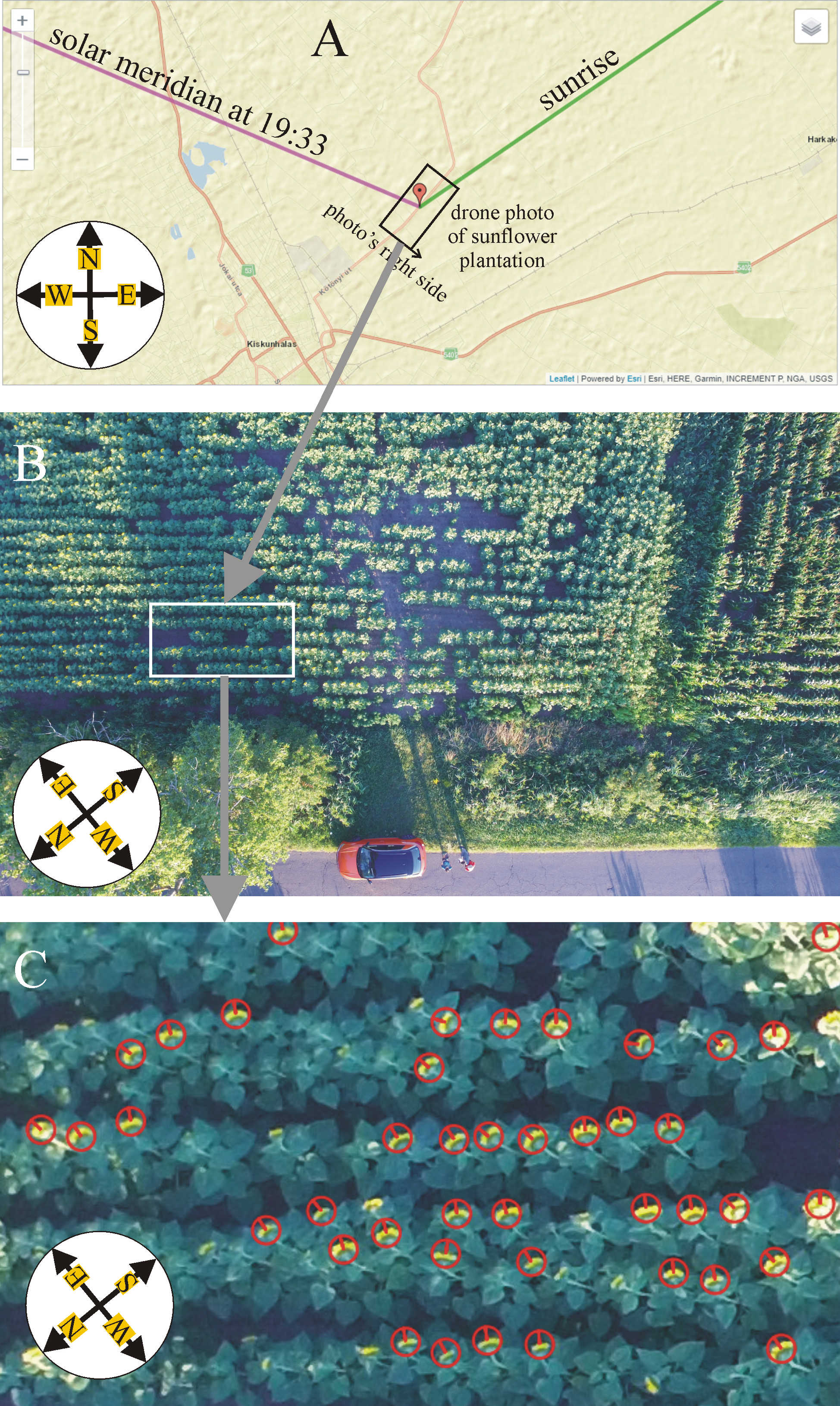 Supplementary Figure S1: (A) Location of the studied sunflower plantation near Kiskunhalas (south Hungary) depicted in a Google map together with the directions of the solar meridian at 19:33 (= local summer time = GMT + 2 hours) on 7 July 2020 when the drone photography was performed (violet line), and of the sunrise (green line) on the same day. (B) Drone photo of the sunflower plantation near an asphalt road. η is the drone’s yaw angle from the geographical north and is equal to the angle between north and the direction of the photo’s right side. (C) Some evaluated sunflower heads, where the red pointers (bars) in the red circles show the visually estimated normal vectors of inflorescences. Map A originates from https://gml.noaa.gov/grad/solcalc/, while the drone photos B and C were taken by Zsigmond Lengyel.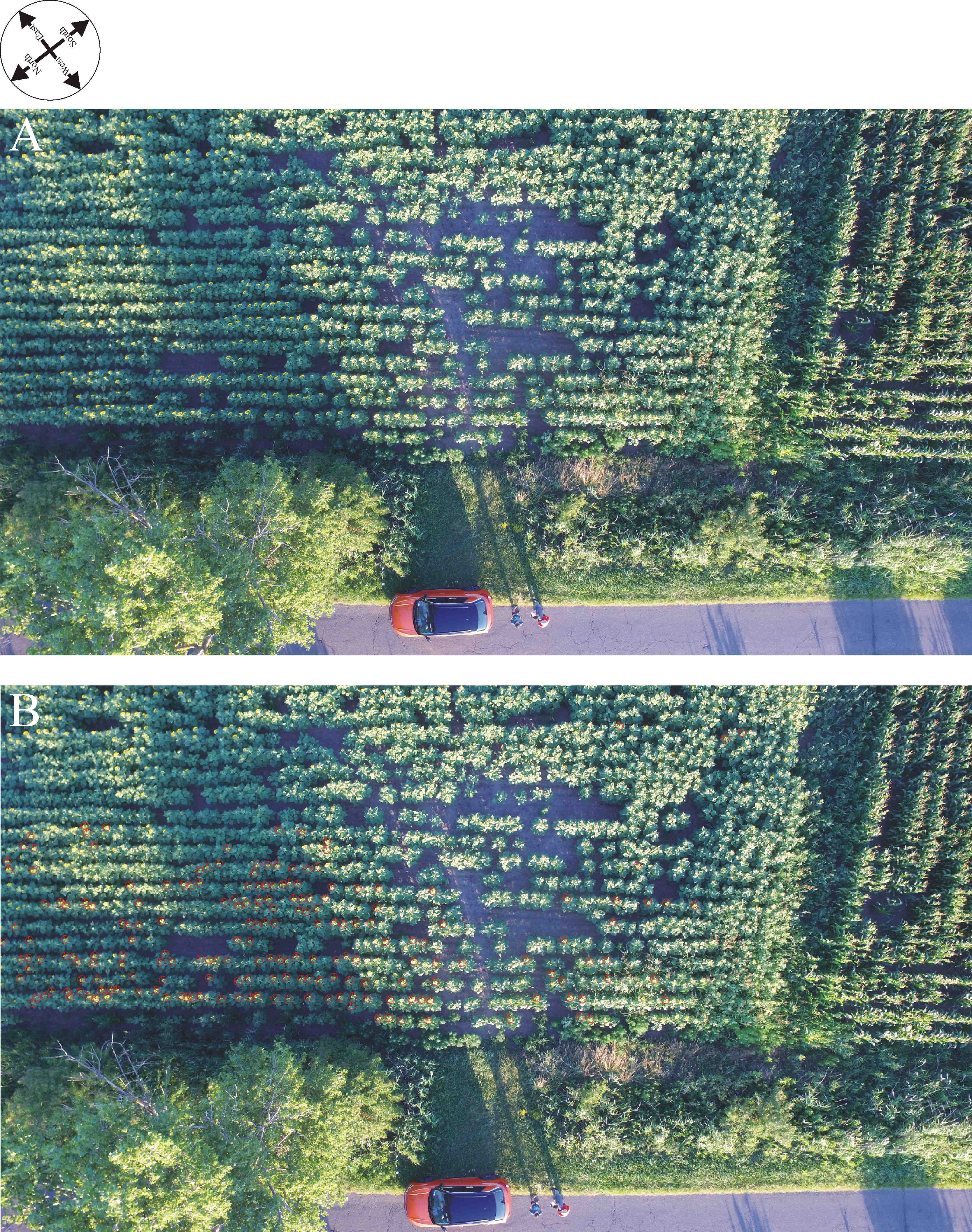 Supplementary Figure S2: Drone photographs of the sunflower plantation at location 1 (Kiskunhalas, Supplementary Table S1) taken by Zsigmond Lengyel. (A) Original drone photo. (B) Drone photo in which the 200 evaluated sunflower heads are marked by red circles and the normal vectors of their inflorescences are depicted by a red bar.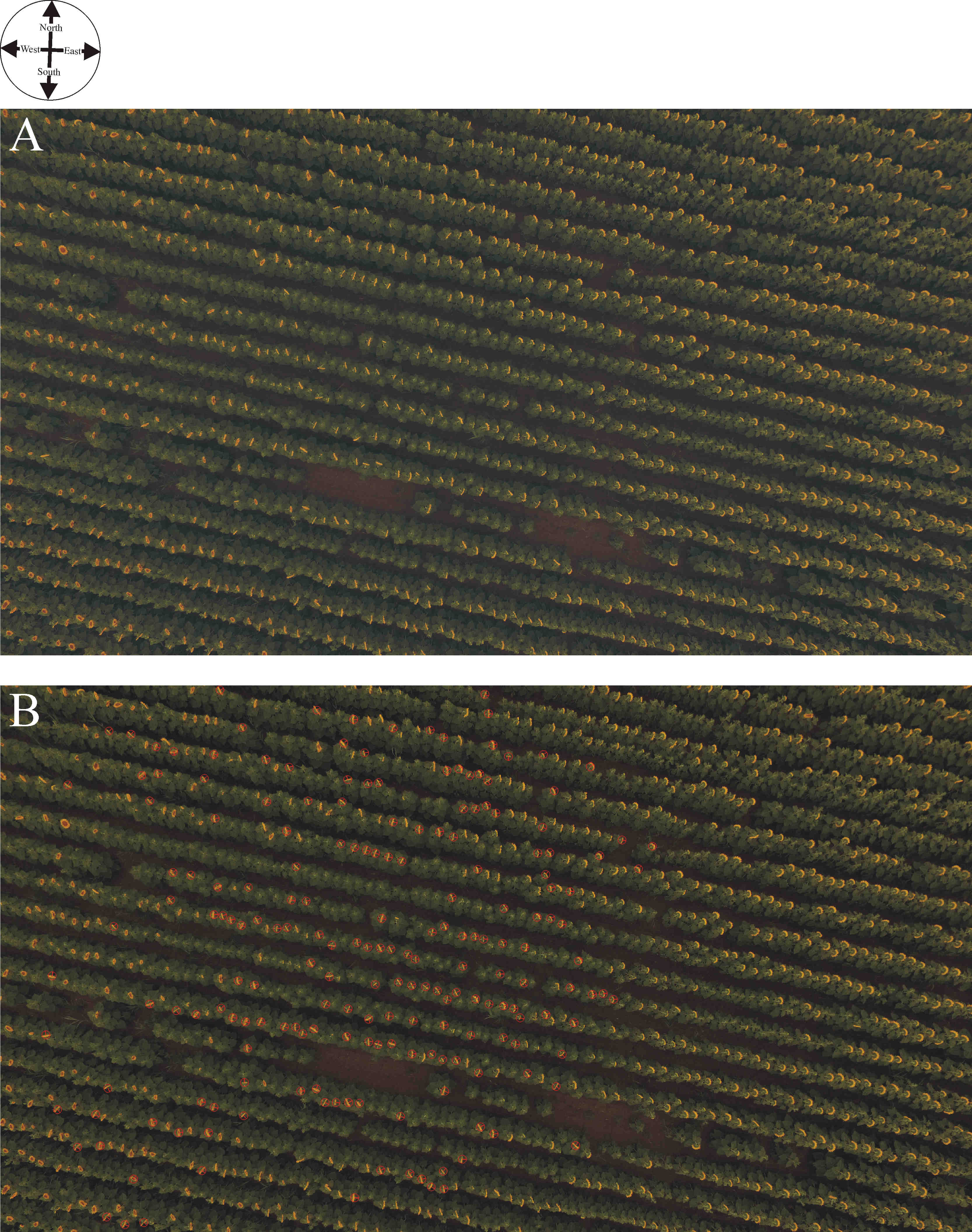 Supplementary Figure S3: Drone photographs of the sunflower plantation at location 2 (Sződ 1, Supplementary Table S1) taken by Balázs Bernáth. (A) Original drone photo. (B) Drone photo in which the 200 evaluated sunflower heads are marked by red circles and the normal vectors of their inflorescences are depicted by a red bar.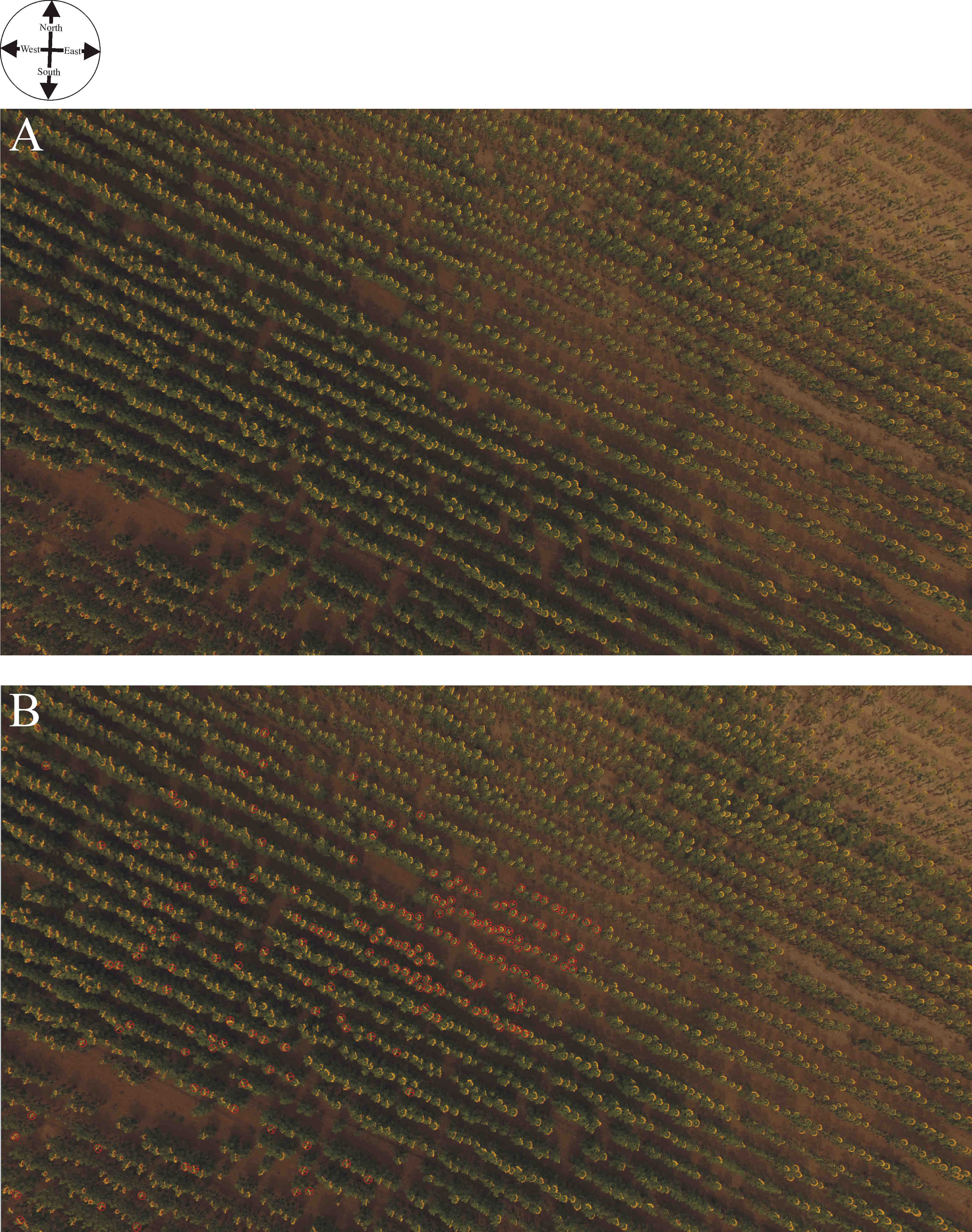 Supplementary Figure S4: Drone photographs of the sunflower plantation at location 3 (Sződ 2, Supplementary Table S1) taken by Balázs Bernáth. (A) Original drone photo. (B) Drone photo in which the 200 evaluated sunflower heads are marked by red circles and the normal vectors of their inflorescences are depicted by a red bar.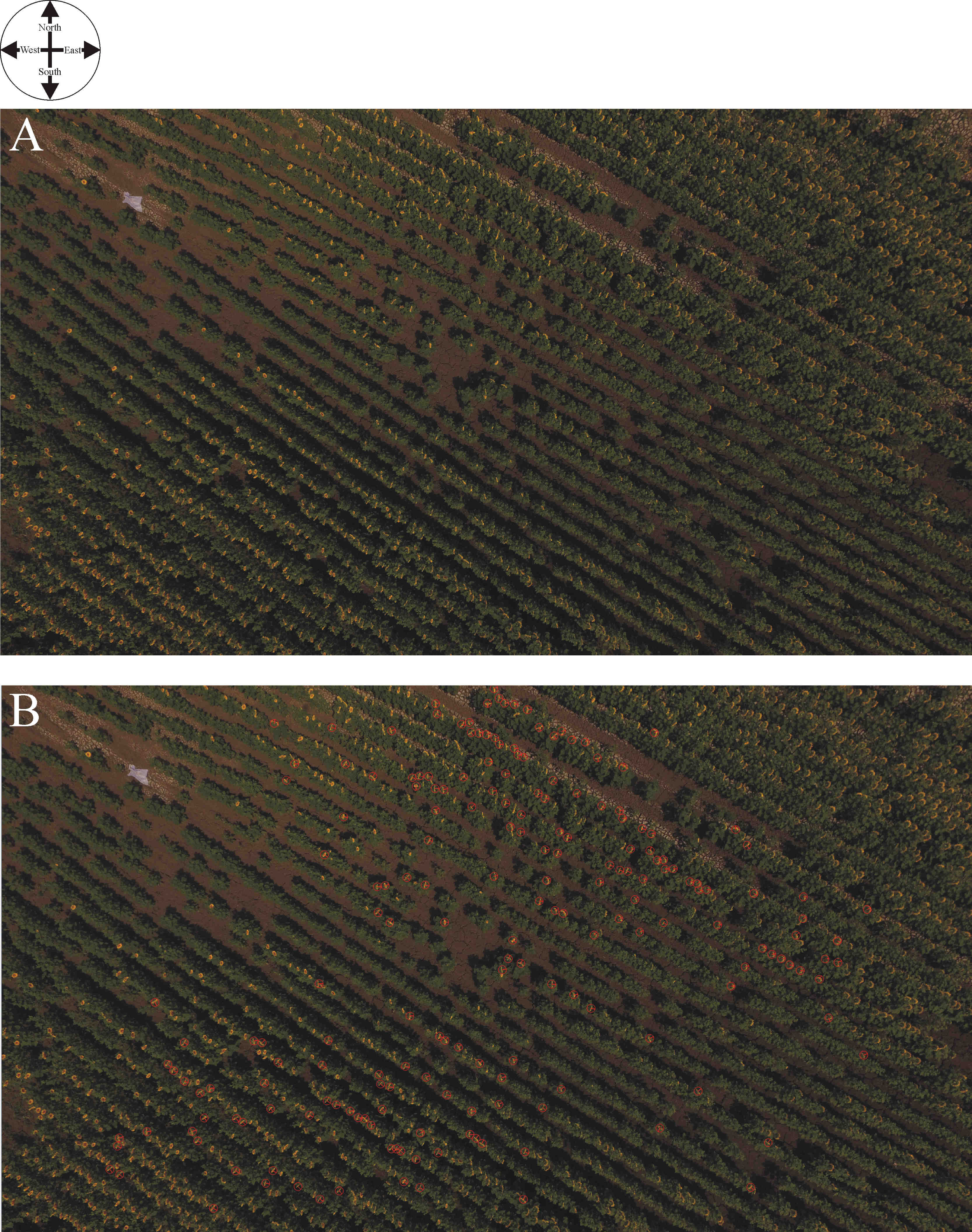 Supplementary Figure S5: Drone photographs of the sunflower plantation at location 4 (Sződ 3, Supplementary Table S1) taken by Balázs Bernáth. (A) Original drone photo. (B) Drone photo in which the 200 evaluated sunflower heads are marked by red circles and the normal vectors of their inflorescences are depicted by a red bar.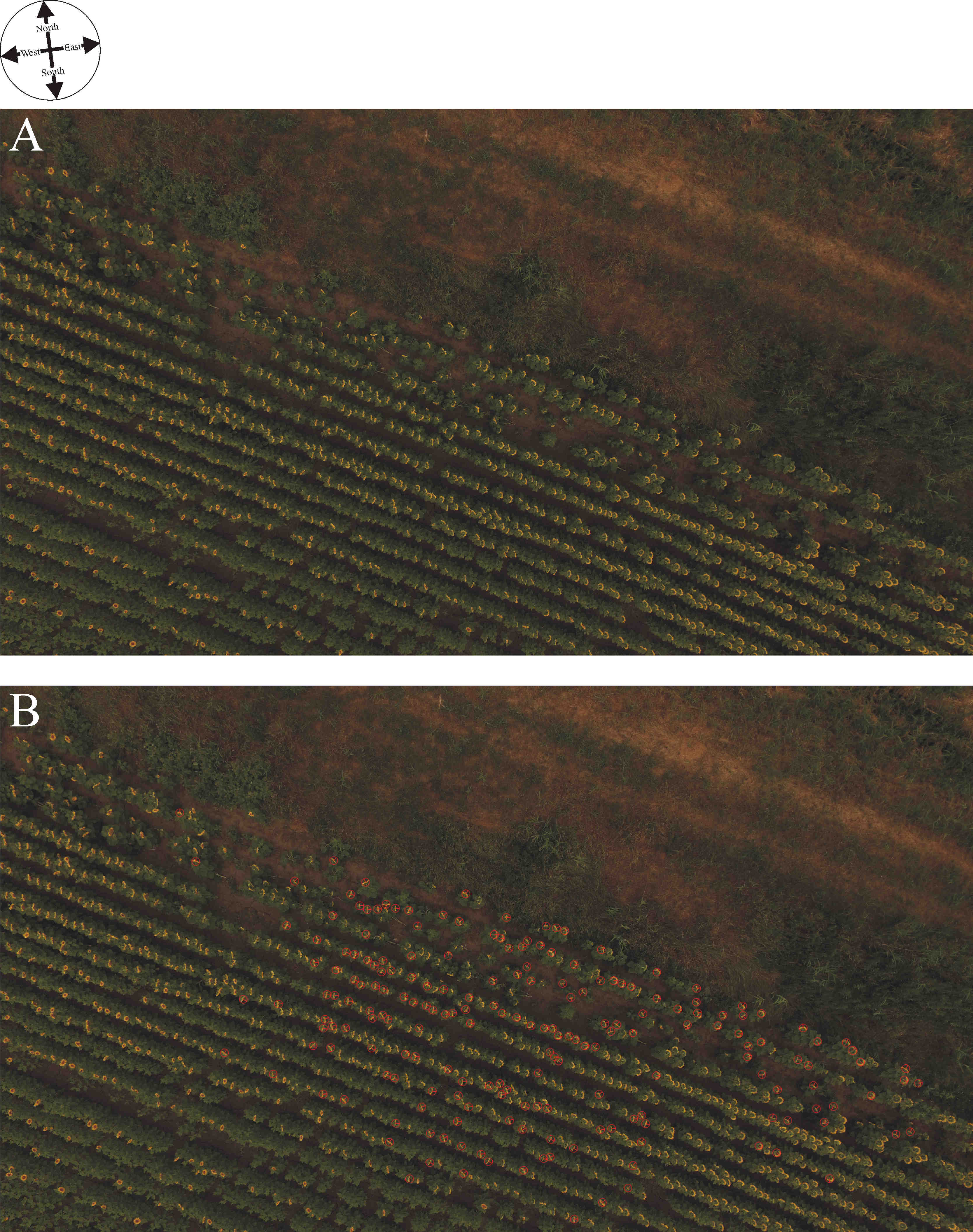 Supplementary Figure S6: Drone photographs of the sunflower plantation at location 5 (Sződ 4, Supplementary Table S1) taken by Balázs Bernáth. (A) Original drone photo. (B) Drone photo in which the 200 evaluated sunflower heads are marked by red circles and the normal vectors of their inflorescences are depicted by a red bar.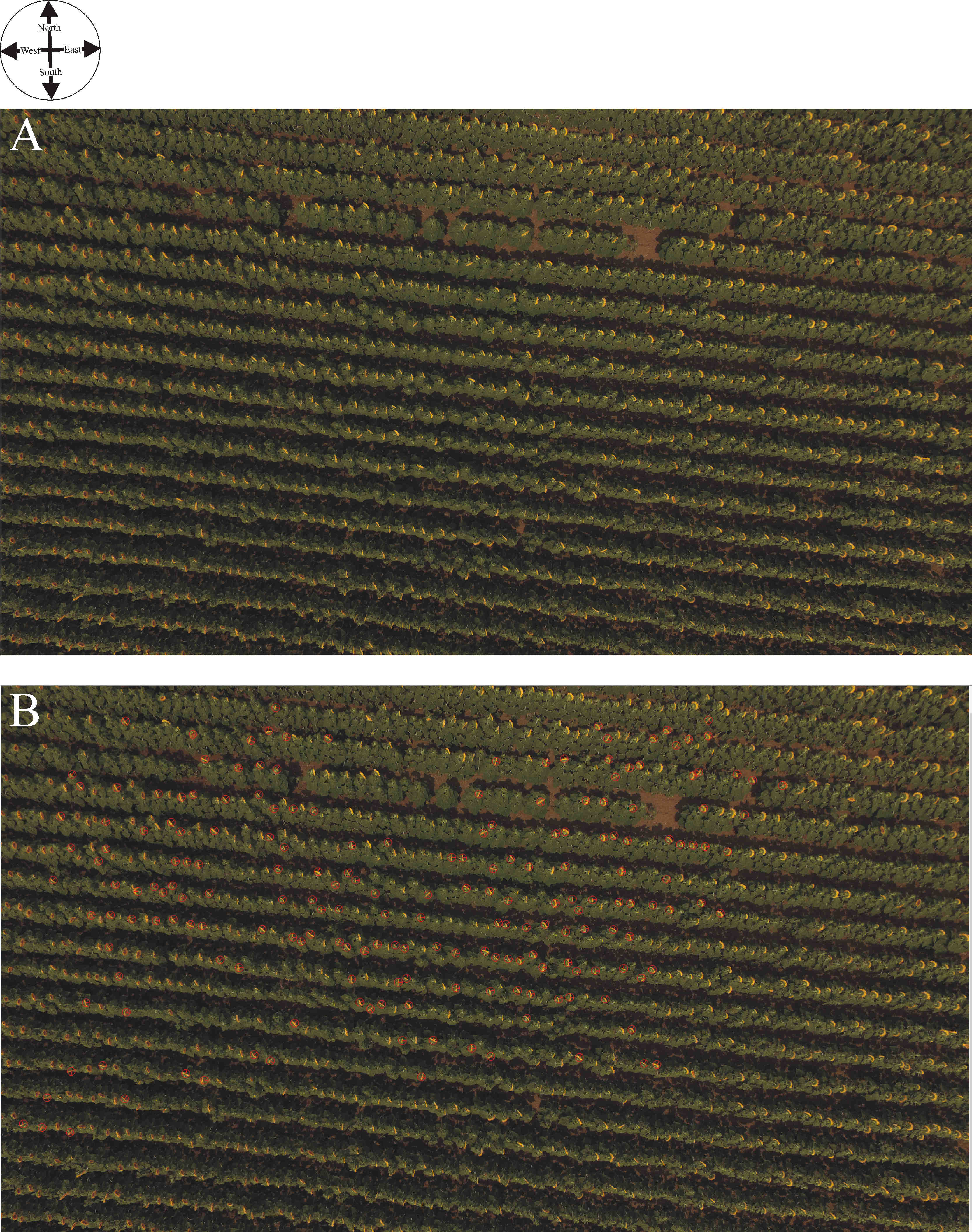 Supplementary Figure S7: Drone photographs of the sunflower plantation at location 6 (Vácduka 1, Supplementary Table S1) taken by Balázs Bernáth. (A) Original drone photo. (B) Drone photo in which the 200 evaluated sunflower heads are marked by red circles and the normal vectors of their inflorescences are depicted by a red bar.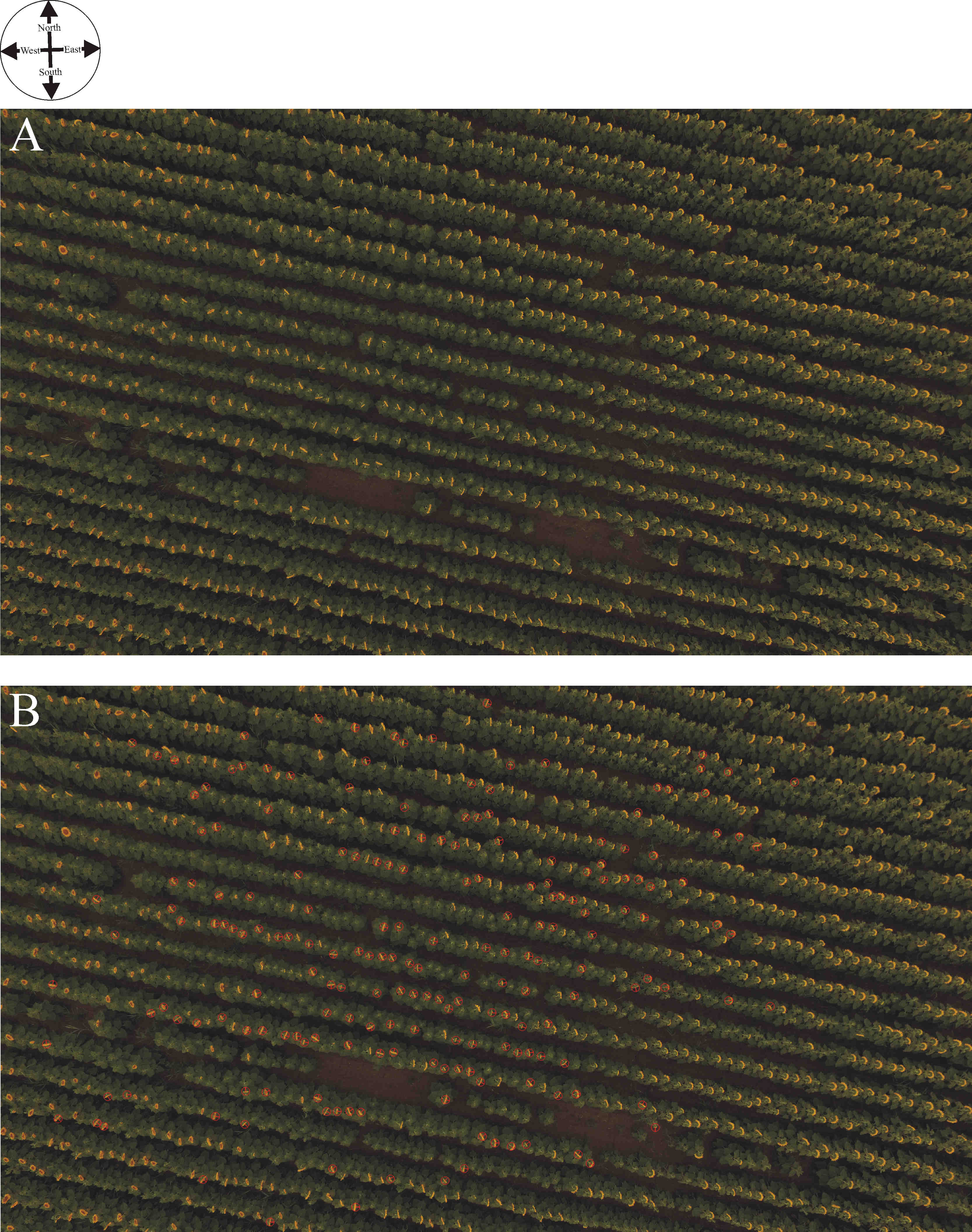 Supplementary Figure S8: Drone photographs of the sunflower plantation at location 7 (Vácduka 2, Supplementary Table S1) taken by Balázs Bernáth. (A) Original drone photo. (B) Drone photo in which the 200 evaluated sunflower heads are marked by red circles and the normal vectors of their inflorescences are depicted by a red bar.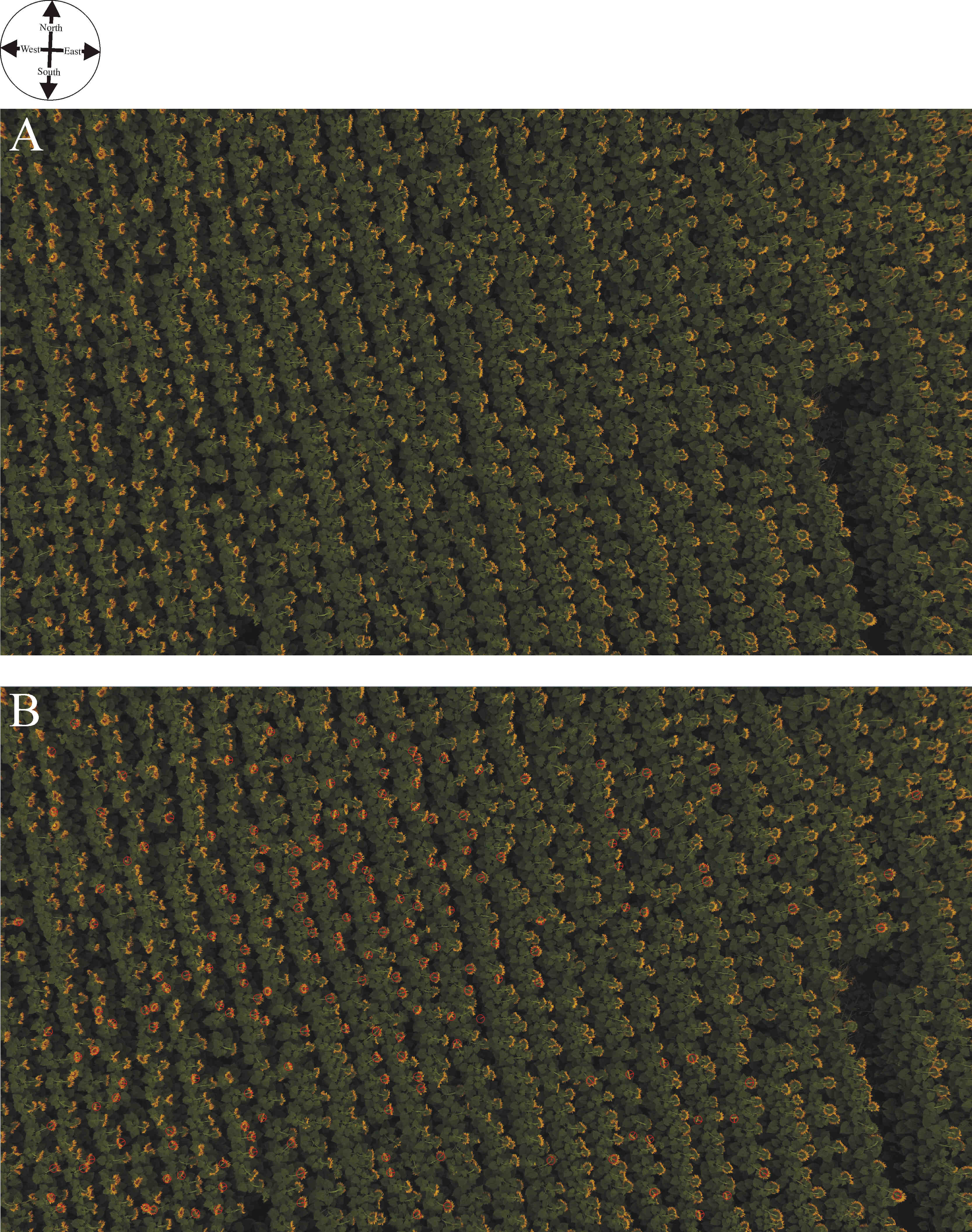 Supplementary Figure S9: Drone photographs of the sunflower plantation at location 8 (Környe 1, Supplementary Table S1) taken by Balázs Bernáth. (A) Original drone photo. (B) Drone photo in which the 200 evaluated sunflower heads are marked by red circles and the normal vectors of their inflorescences are depicted by a red bar.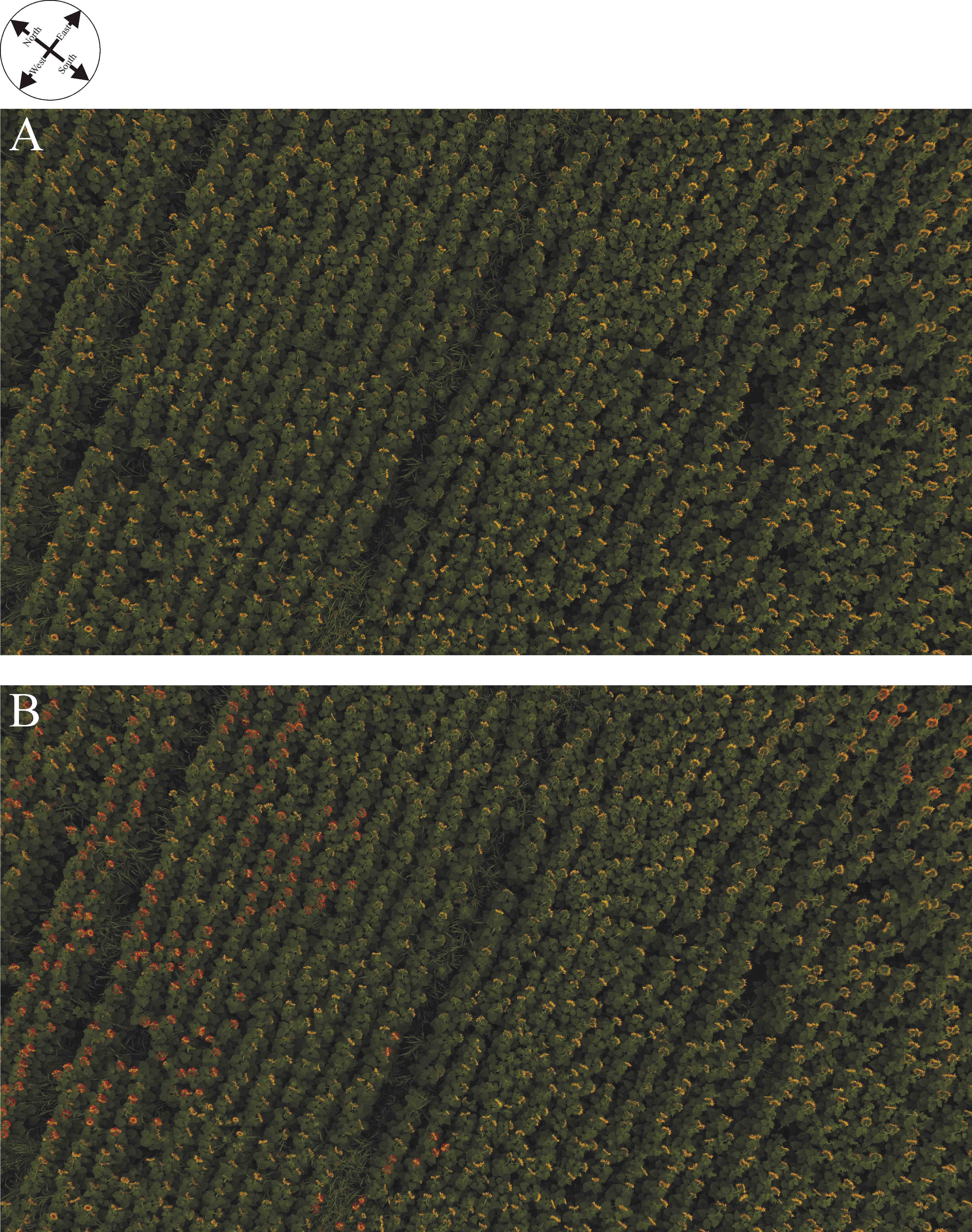 Supplementary Figure S10: Drone photographs of the sunflower plantation at location 9 (Környe 2, Supplementary Table S1) taken by Balázs Bernáth. (A) Original drone photo. (B) Drone photo in which the 200 evaluated sunflower heads are marked by red circles and the normal vectors of their inflorescences are depicted by a red bar.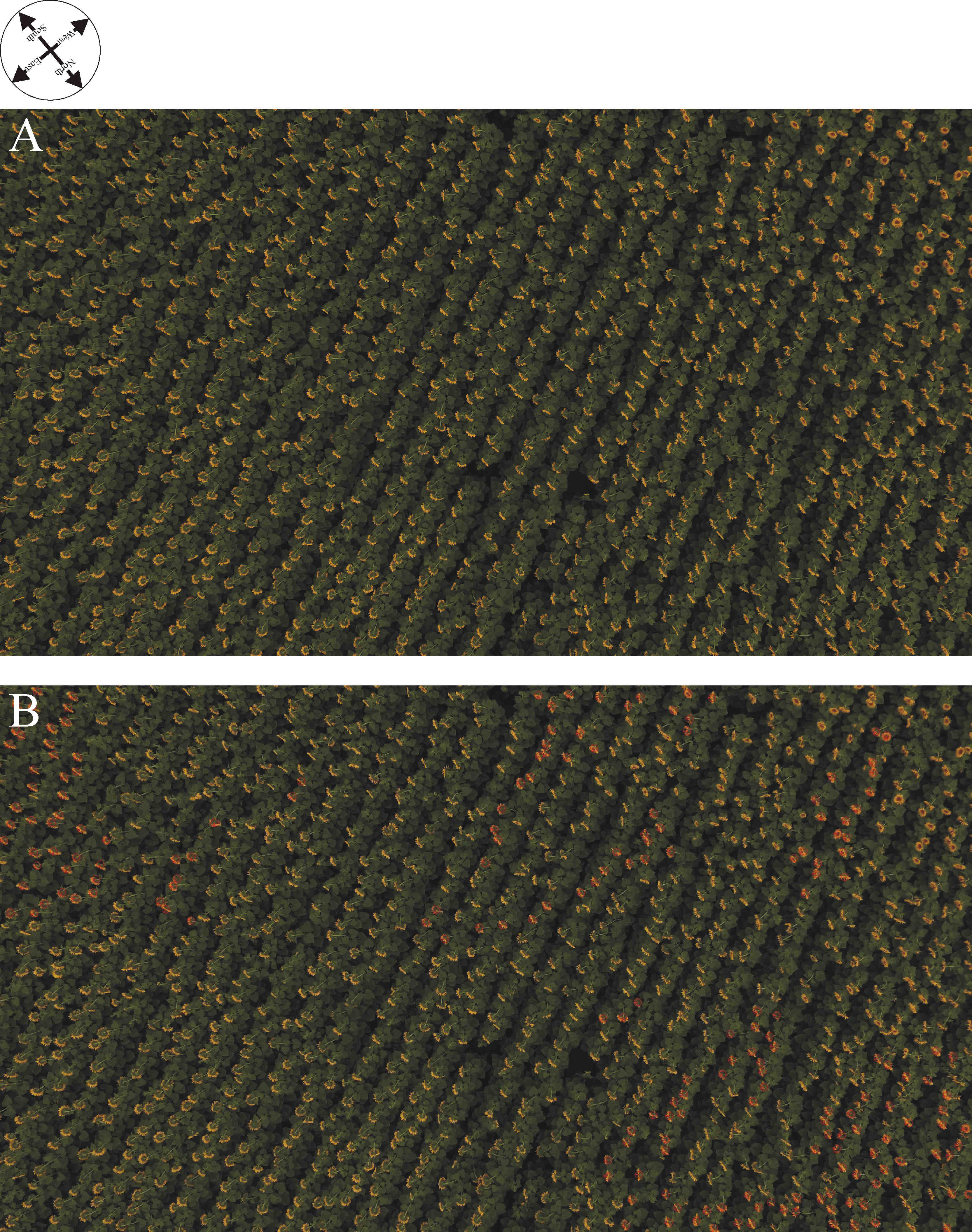 Supplementary Figure S11: Drone photographs of the sunflower plantation at location 10 (Környe 3, Supplementary Table S1) taken by Balázs Bernáth. (A) Original drone photo. (B) Drone photo in which the 200 evaluated sunflower heads are marked by red circles and the normal vectors of their inflorescences are depicted by a red bar.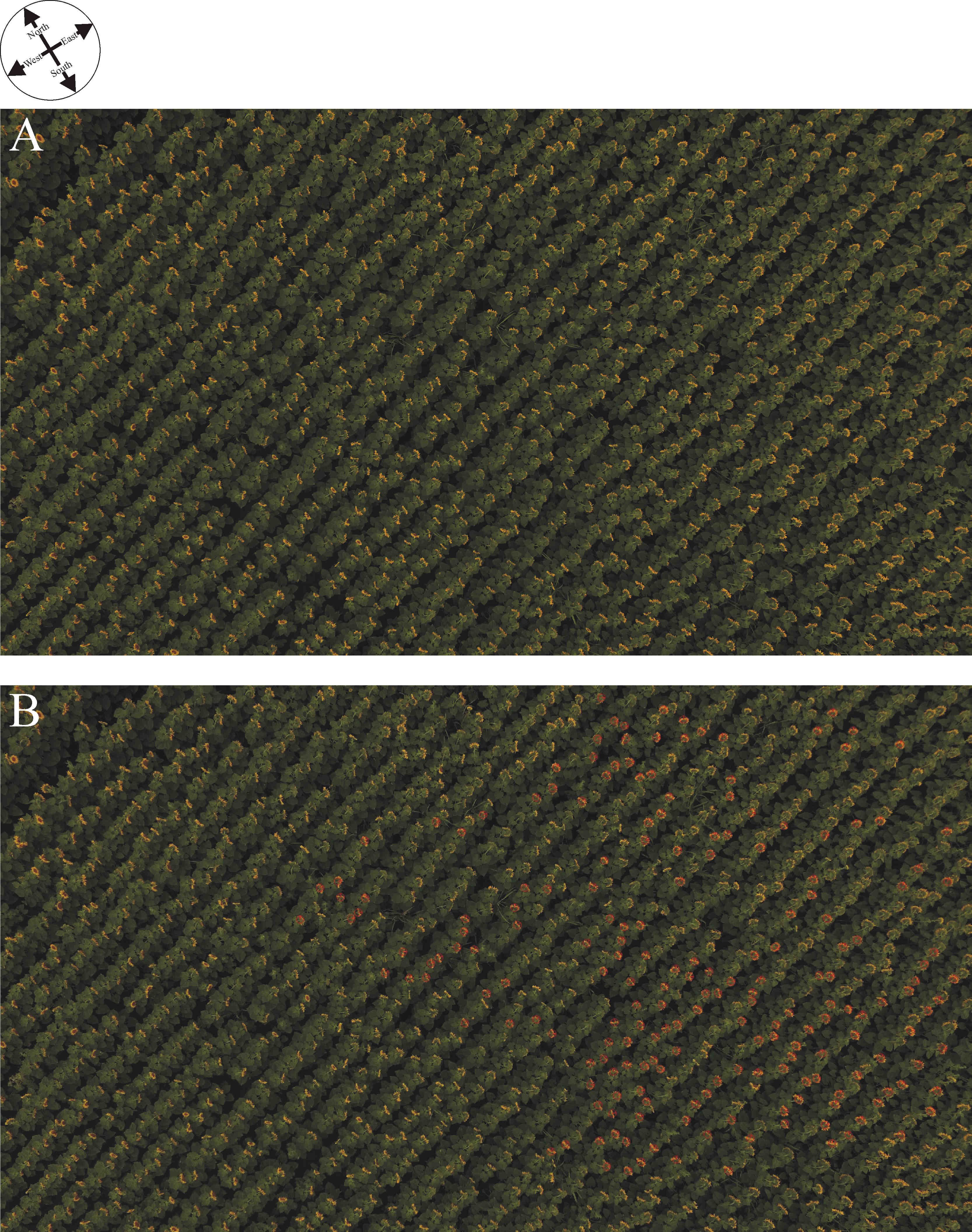 Supplementary Figure S12: Drone photographs of the sunflower plantation at location 11 (Környe 4, Supplementary Table S1) taken by Balázs Bernáth. (A) Original drone photo. (B) Drone photo in which the 200 evaluated sunflower heads are marked by red circles and the normal vectors of their inflorescences are depicted by a red bar.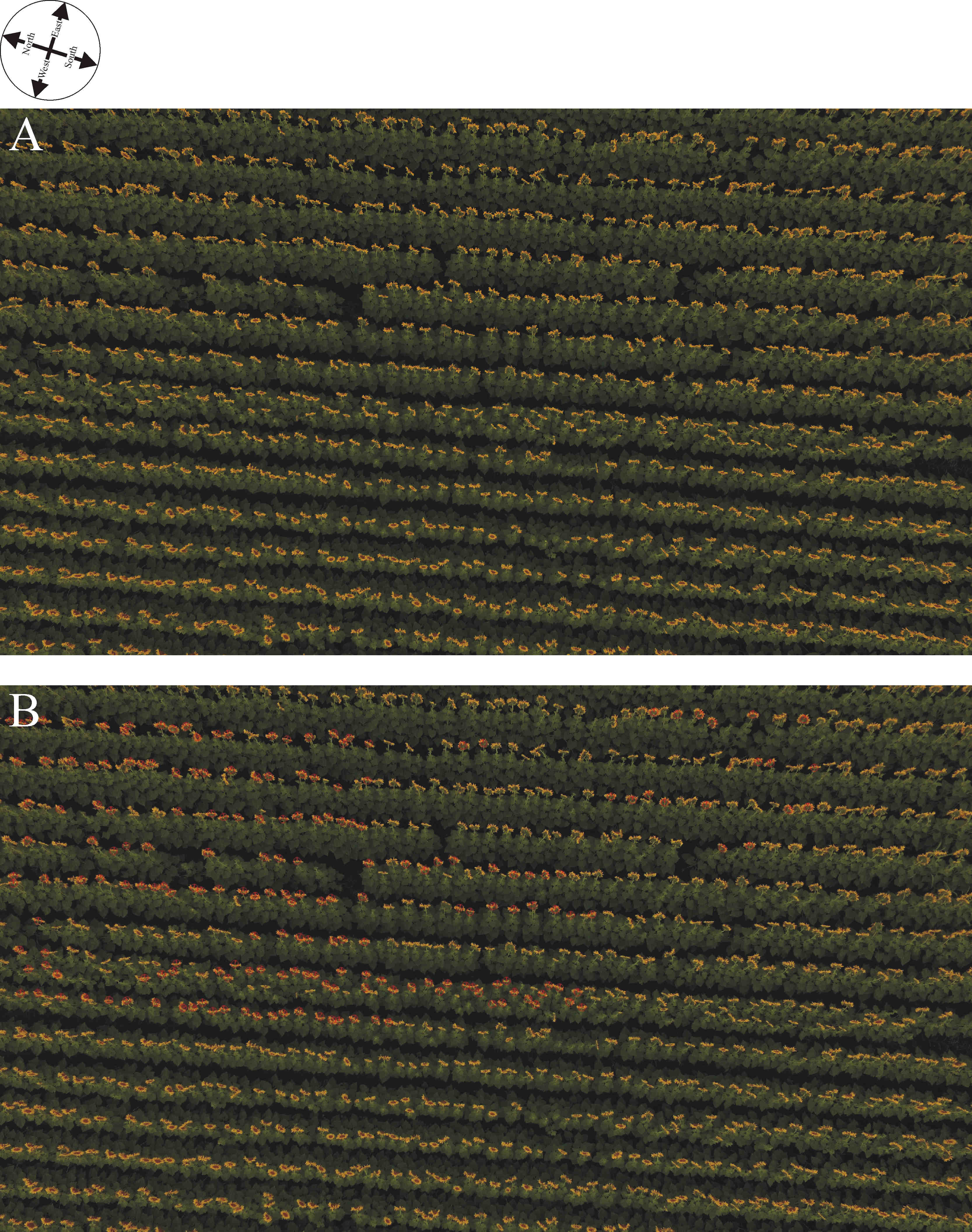 Supplementary Figure S13: Drone photographs of the sunflower plantation at location 12 (Környe 5, Supplementary Table S1) taken by Balázs Bernáth. (A) Original drone photo. (B) Drone photo in which the 200 evaluated sunflower heads are marked by red circles and the normal vectors of their inflorescences are depicted by a red bar.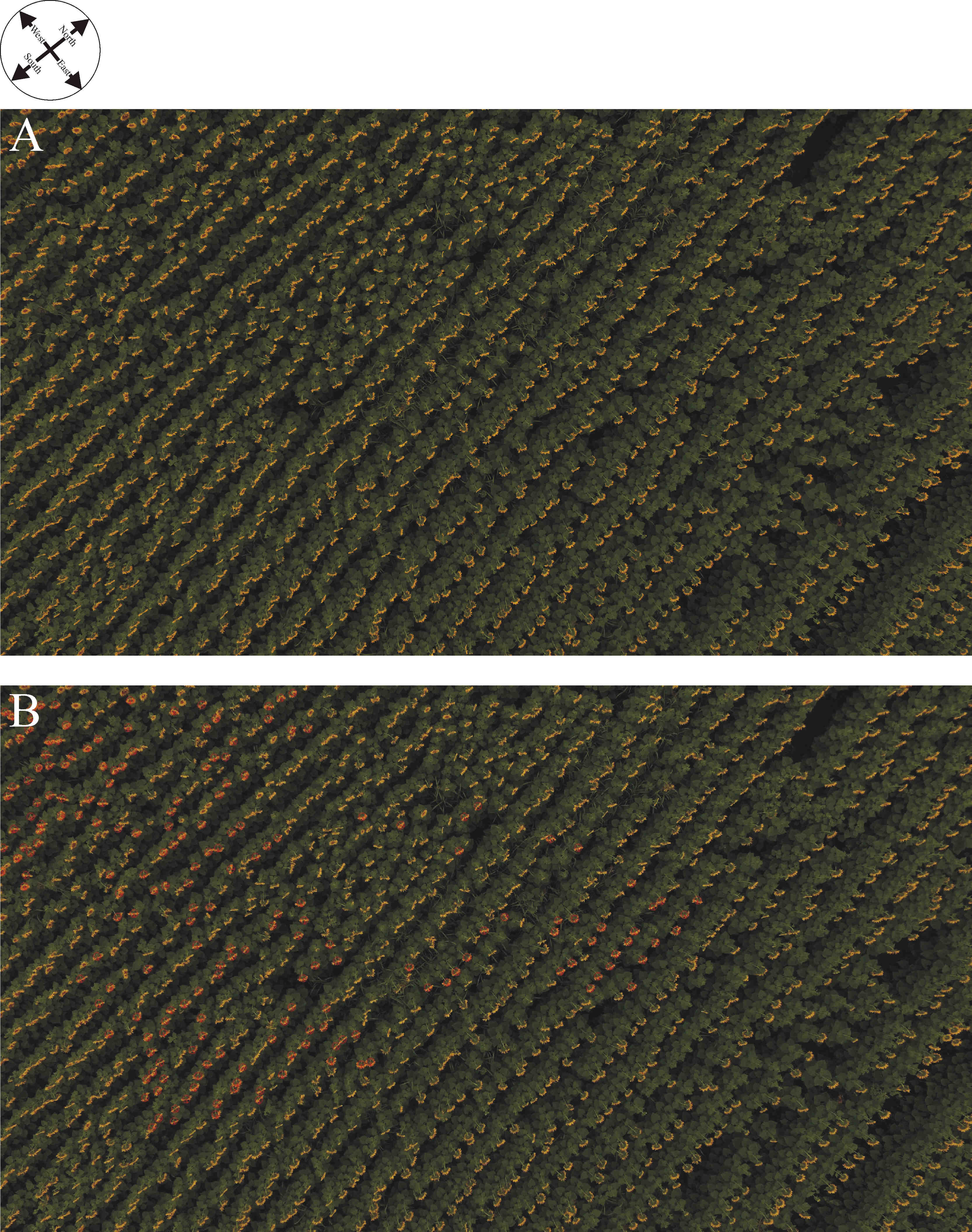 Supplementary Figure S14: Drone photographs of the sunflower plantation at location 13 (Környe 6, Supplementary Table S1) taken by Balázs Bernáth. (A) Original drone photo. (B) Drone photo in which the 200 evaluated sunflower heads are marked by red circles and the normal vectors of their inflorescences are depicted by a red bar.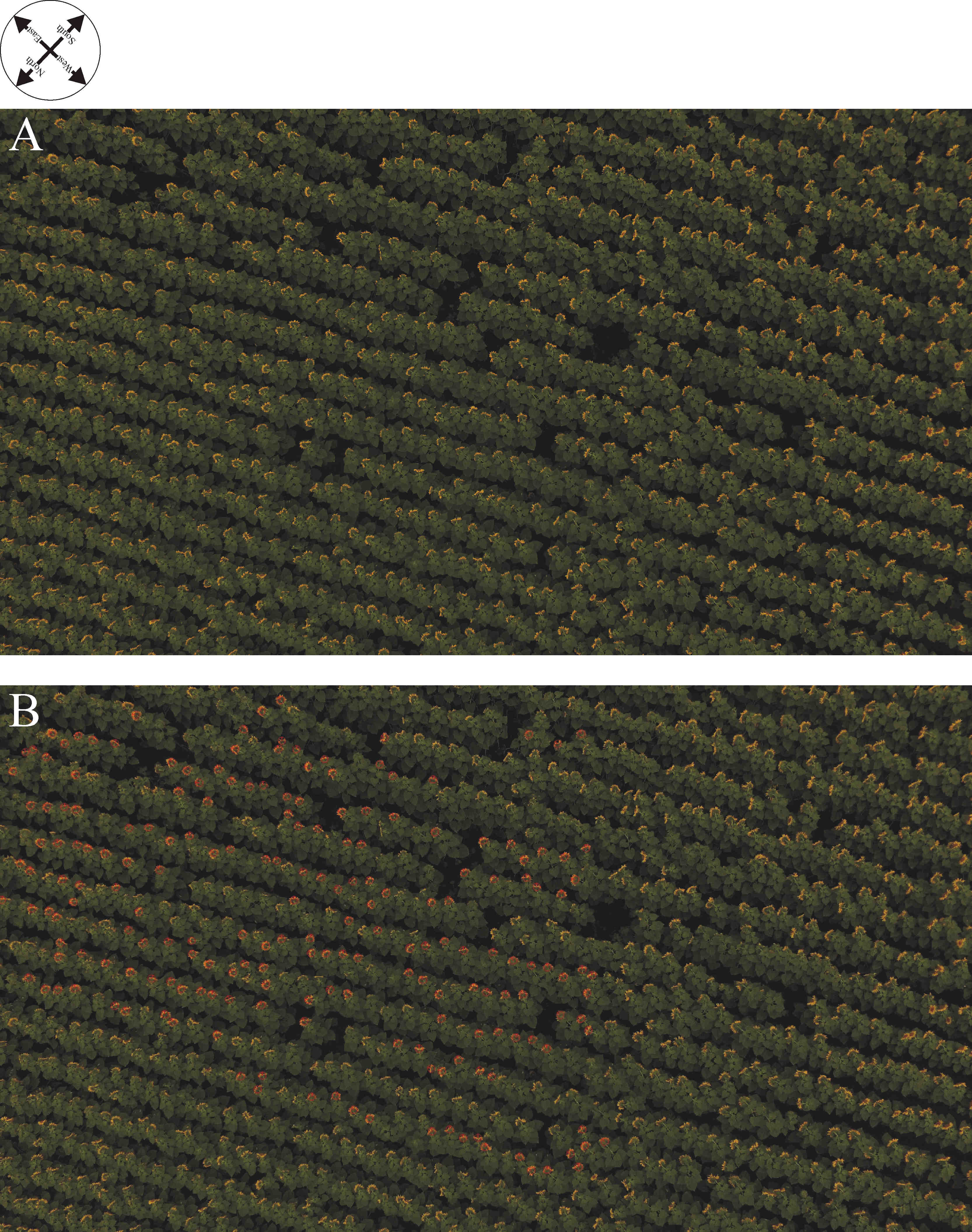 Supplementary Figure S15: Drone photographs of the sunflower plantation at location 14 (Környe 7, Supplementary Table S1) taken by Balázs Bernáth. (A) Original drone photo. (B) Drone photo in which the 200 evaluated sunflower heads are marked by red circles and the normal vectors of their inflorescences are depicted by a red bar.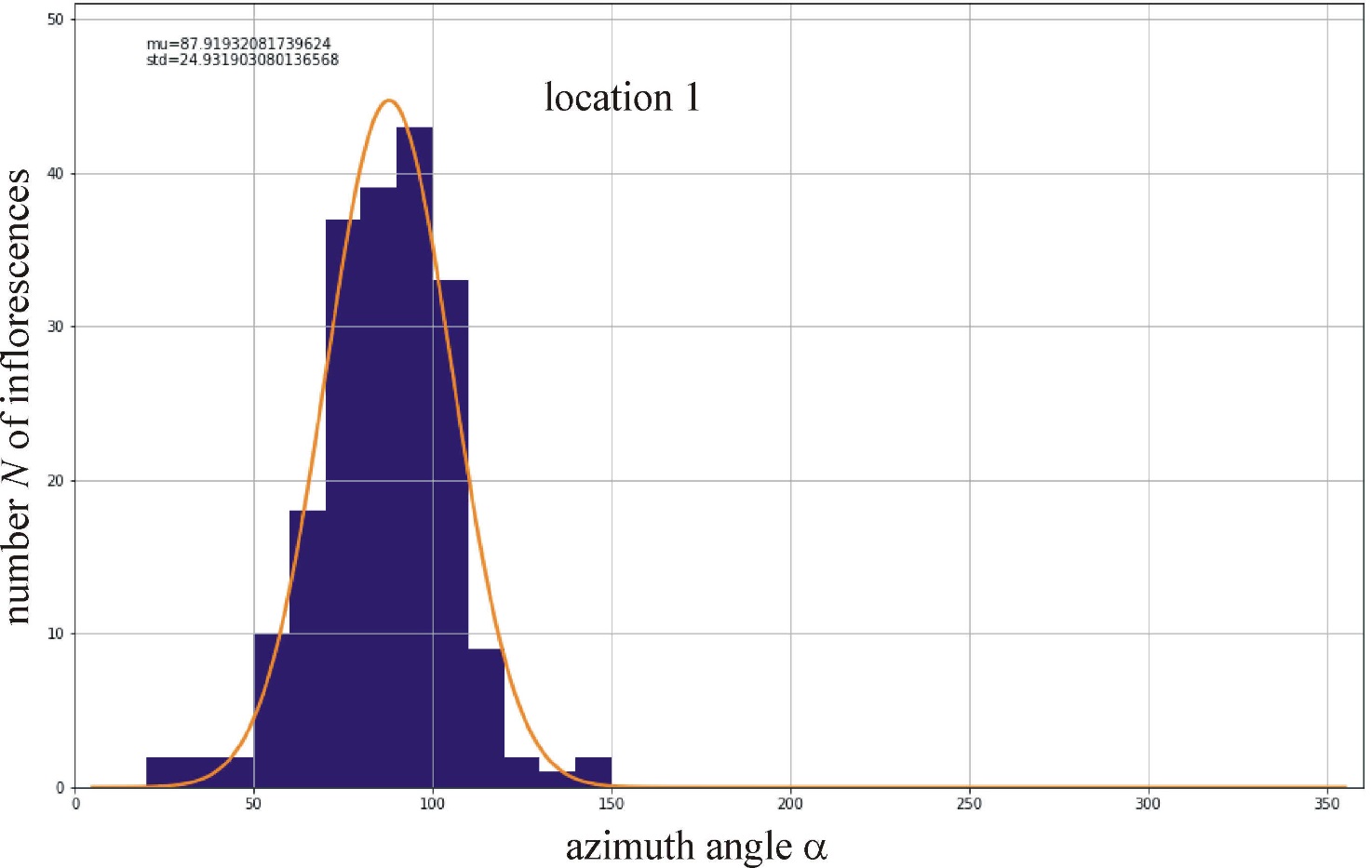 Supplementary Figure S16: Distribution of the azimuth angle α (measured clockwise from north) of the normal vector of randomly selected 200 mature sunflower inflorescences at location 1 (Kiskunhalas, Supplementary Table S1) determined in the drone photograph of Supplementary Fig. S1, where N is the number of inflorescences. The Gaussian curve (characterized by peak azimuth αaverage = 87.9o and standard deviation ΔαSD = ±24.9o) is fitted to the N(α) graph. αsunrise = 56.14o is the azimuth of local sunrise.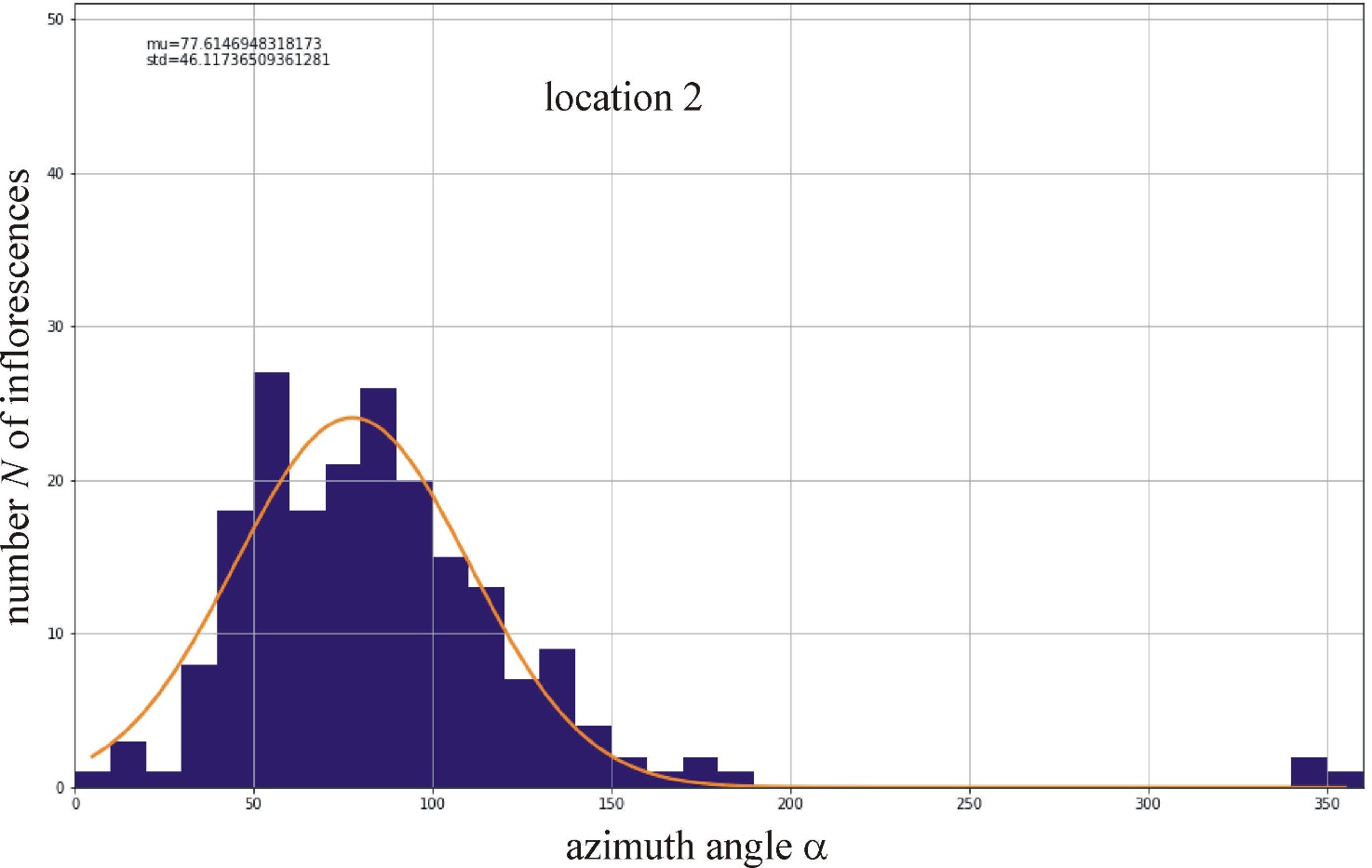 Supplementary Figure S17: Distribution of the azimuth angle α (measured clockwise from north) of the normal vector of randomly selected 200 mature sunflower inflorescences at location 2 (Sződ 1, Supplementary Table S1) determined in the drone photograph of Supplementary Fig. S2. The Gaussian curve (characterized by the peak azimuth αaverage = 77.6o and standard deviation ΔαSD = ±46.1o) is fitted to the N(α) graph. αsunrise = 56.66o is the azimuth of local sunrise.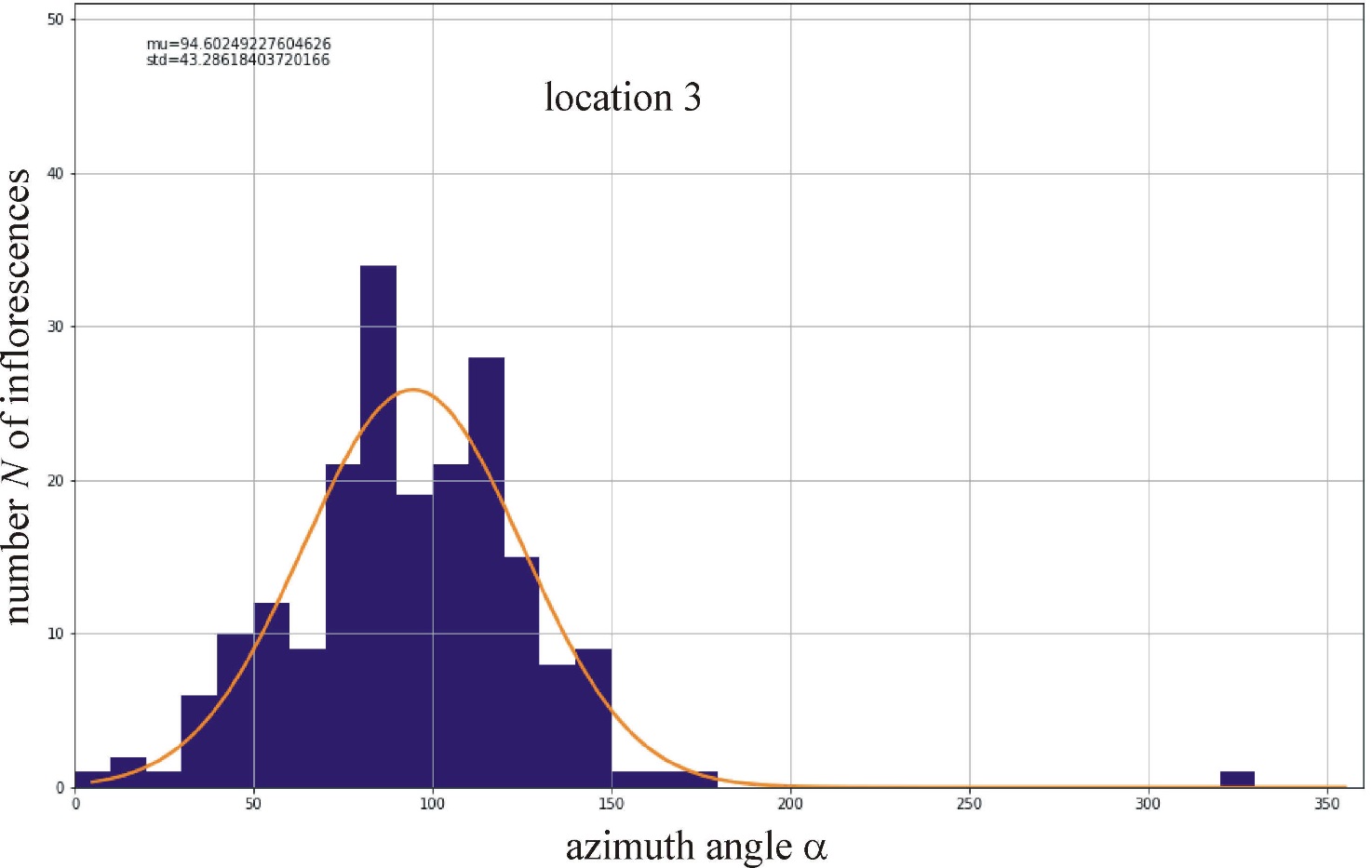 Supplementary Figure S18: Distribution of the azimuth angle α (measured clockwise from north) of the normal vector of randomly selected 200 mature sunflower inflorescences at location 3 (Sződ 2, Supplementary Table S1) determined in the drone photograph of Supplementary Fig. S3. The Gaussian curve (characterized by peak azimuth αaverage = 94.6o and standard deviation ΔαSD = ±43.3o) is fitted to the N(α) graph. αsunrise = 56.66o is the azimuth of local sunrise.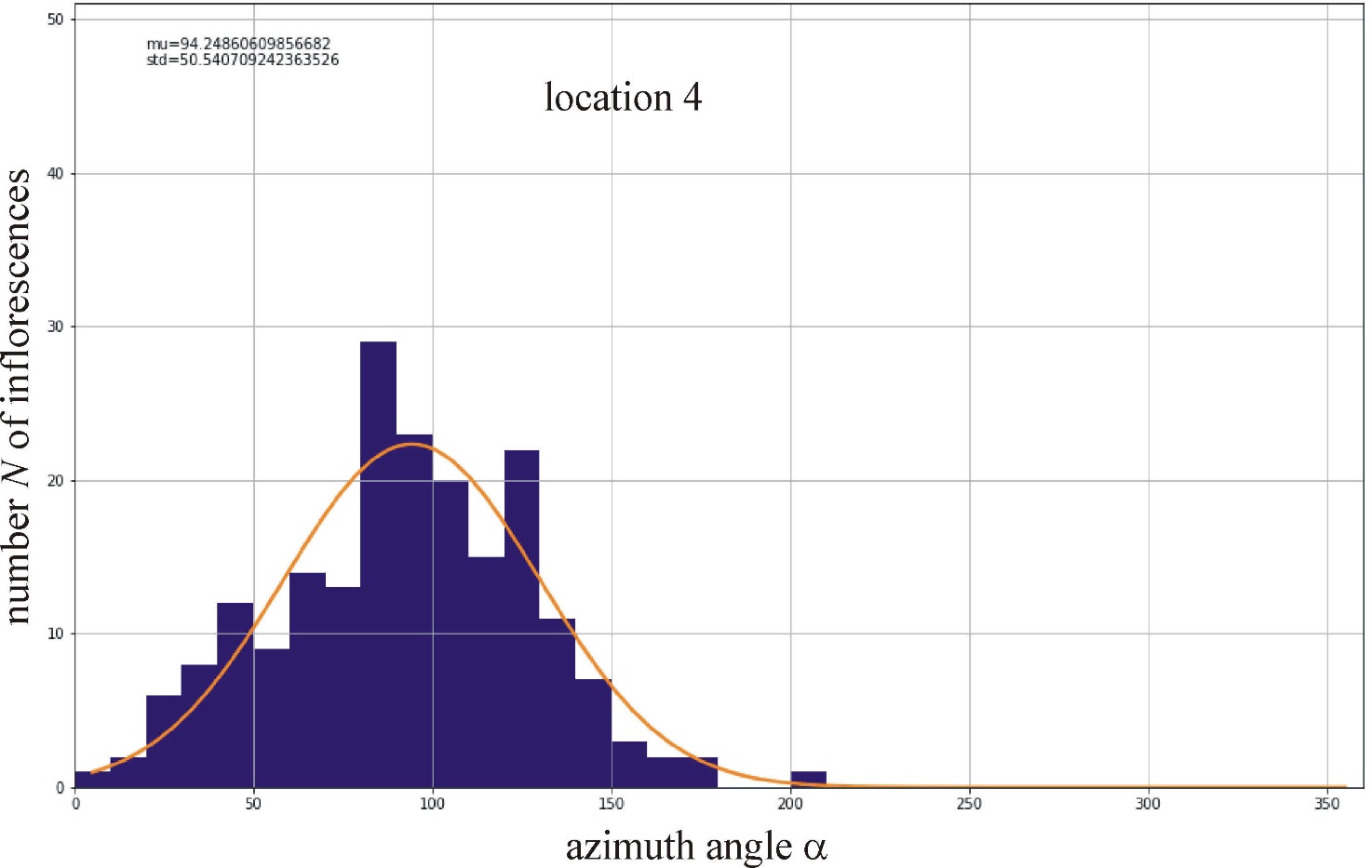 Supplementary Figure S19: Distribution of the azimuth angle α (measured clockwise from north) of the normal vector of randomly selected 200 mature sunflower inflorescences at location 4 (Sződ 3, Supplementary Table S1) determined in the drone photograph of Supplementary Fig. S4. The Gaussian curve (characterized by peak azimuth αaverage = 94.2o and standard deviation ΔαSD = ±50.5o) is fitted to the N(α) graph. αsunrise = 56.66o is the azimuth of local sunrise.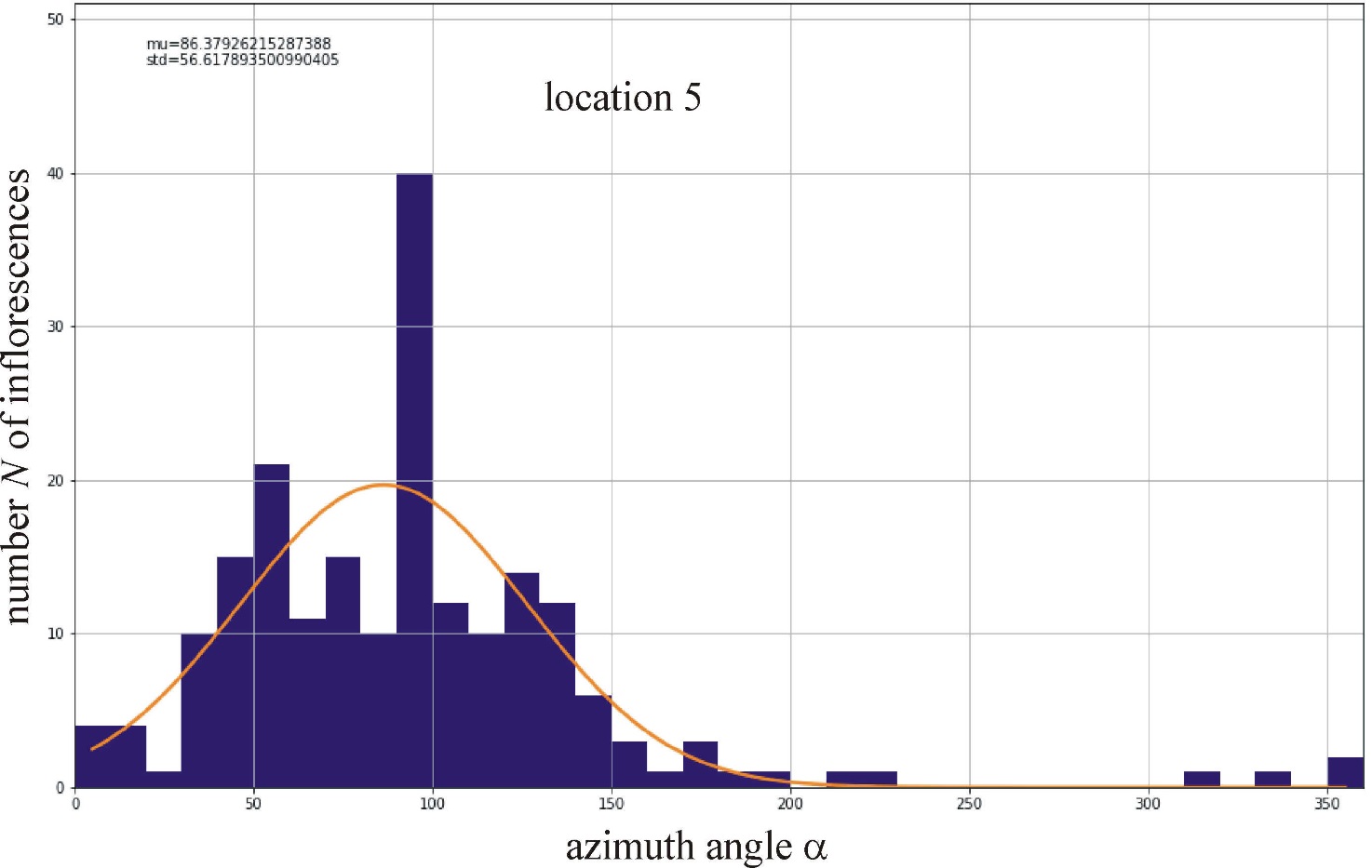 Supplementary Figure S20: Distribution of the azimuth angle α (measured clockwise from north) of the normal vector of randomly selected 200 mature sunflower inflorescences at location 5 (Sződ 4, Supplementary Table S1) determined in the drone photograph of Supplementary Fig. S5. The Gaussian curve (characterized by peak azimuth αaverage = 86.4o and standard deviation ΔαSD = ±56.6o) is fitted to the N(α) graph. αsunrise = 56.66o is the azimuth of local sunrise.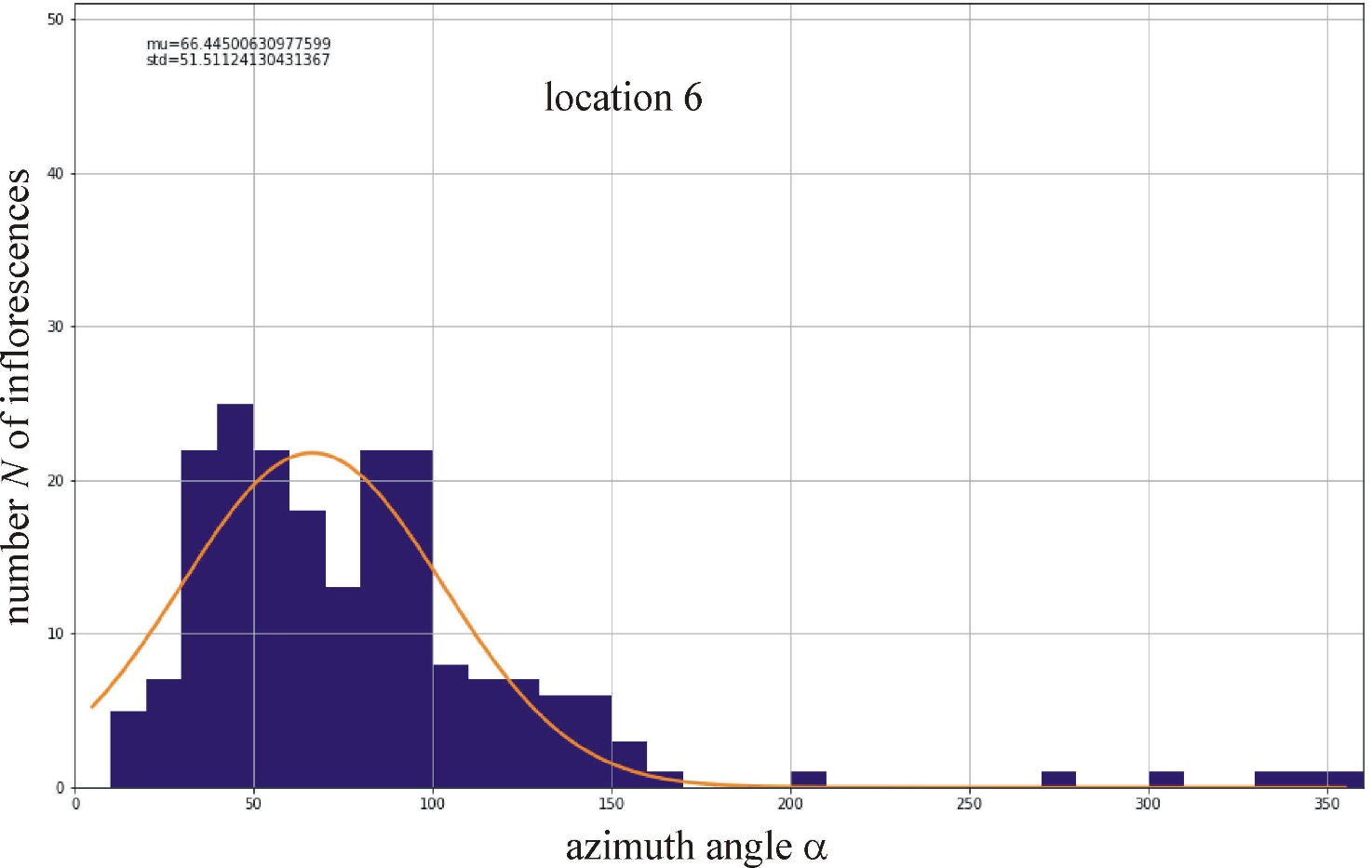 Supplementary Figure S21: Distribution of the azimuth angle α (measured clockwise from north) of the normal vector of randomly selected 200 mature sunflower inflorescences at location 6 (Vácduka 1, Supplementary Table S1) determined in the drone photograph of Supplementary Fig. S6. The Gaussian curve (characterized by peak azimuth αaverage = 66.4o and standard deviation ΔαSD = ±51.5o) is fitted to the N(α) graph. αsunrise = 56.65o is the azimuth of local sunrise.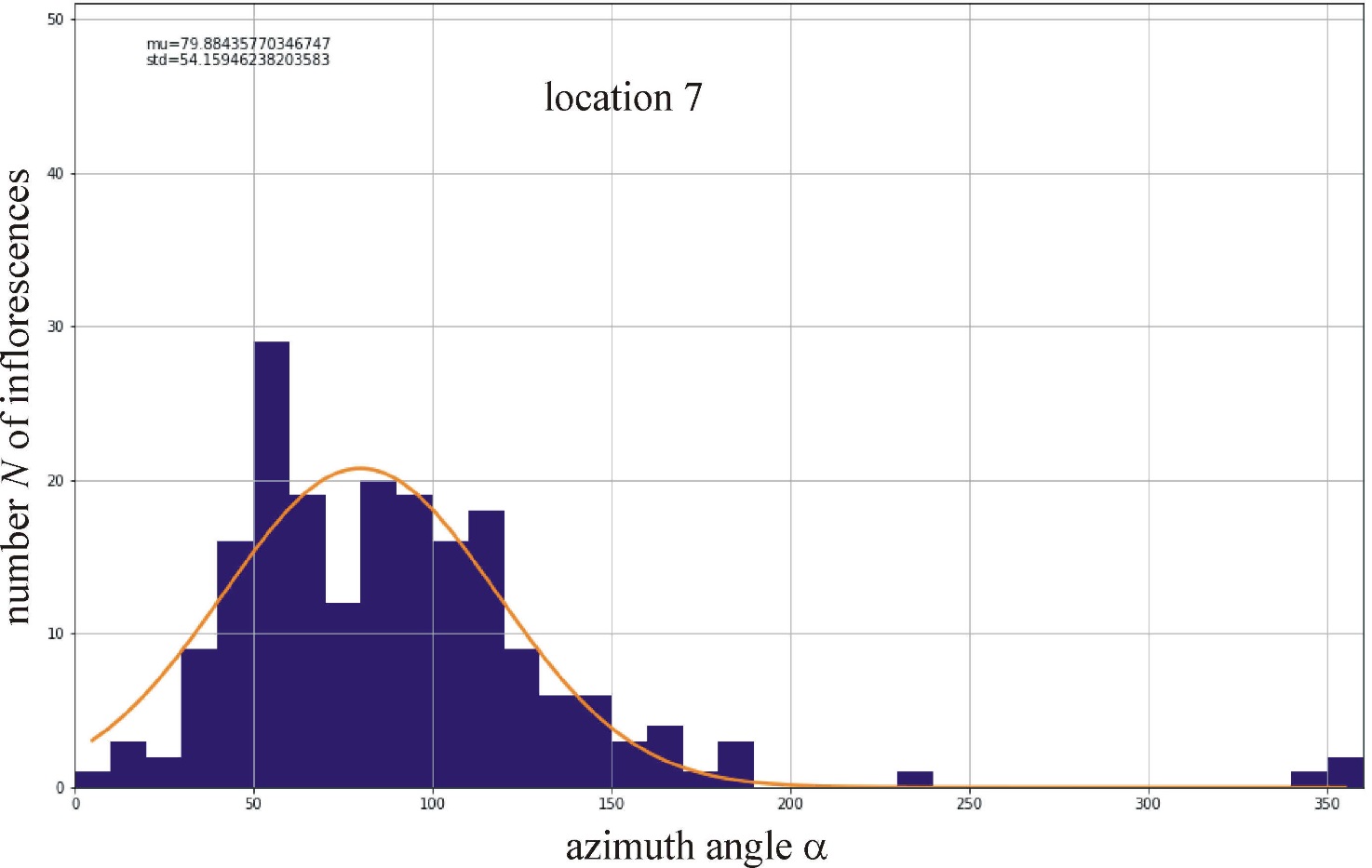 Supplementary Figure S22: Distribution of the azimuth angle α (measured clockwise from north) of the normal vector of randomly selected 200 mature sunflower inflorescences at location 7 (Vácduka 2, Supplementary Table S1) determined in the drone photograph of Supplementary Fig. S7. The Gaussian curve (characterized by peak azimuth αaverage = 79.9o and standard deviation ΔαSD = ±54.2o) is fitted to the N(α) graph. αsunrise = 56.65o is the azimuth of local sunrise.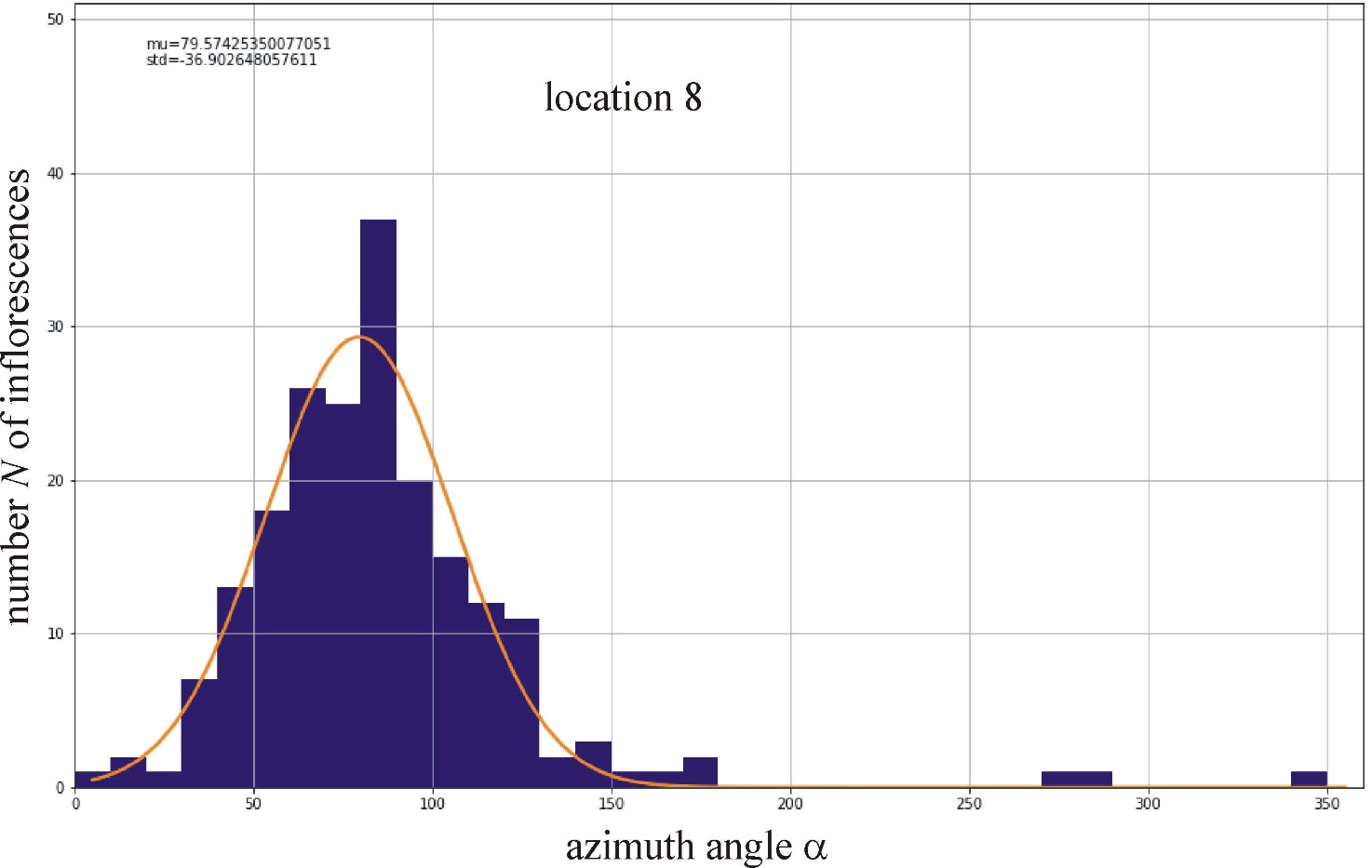 Supplementary Figure S23: Distribution of the azimuth angle α (measured clockwise from north) of the normal vector of randomly selected 200 mature sunflower inflorescences at location 8 (Környe 1, Supplementary Table S1) determined in the drone photograph of Supplementary Fig. S8. The Gaussian curve (characterized by peak azimuth αaverage = 79.6o and standard deviation ΔαSD = ±36.9o) is fitted to the N(α) graph. αsunrise = 57.52o is the azimuth of local sunrise.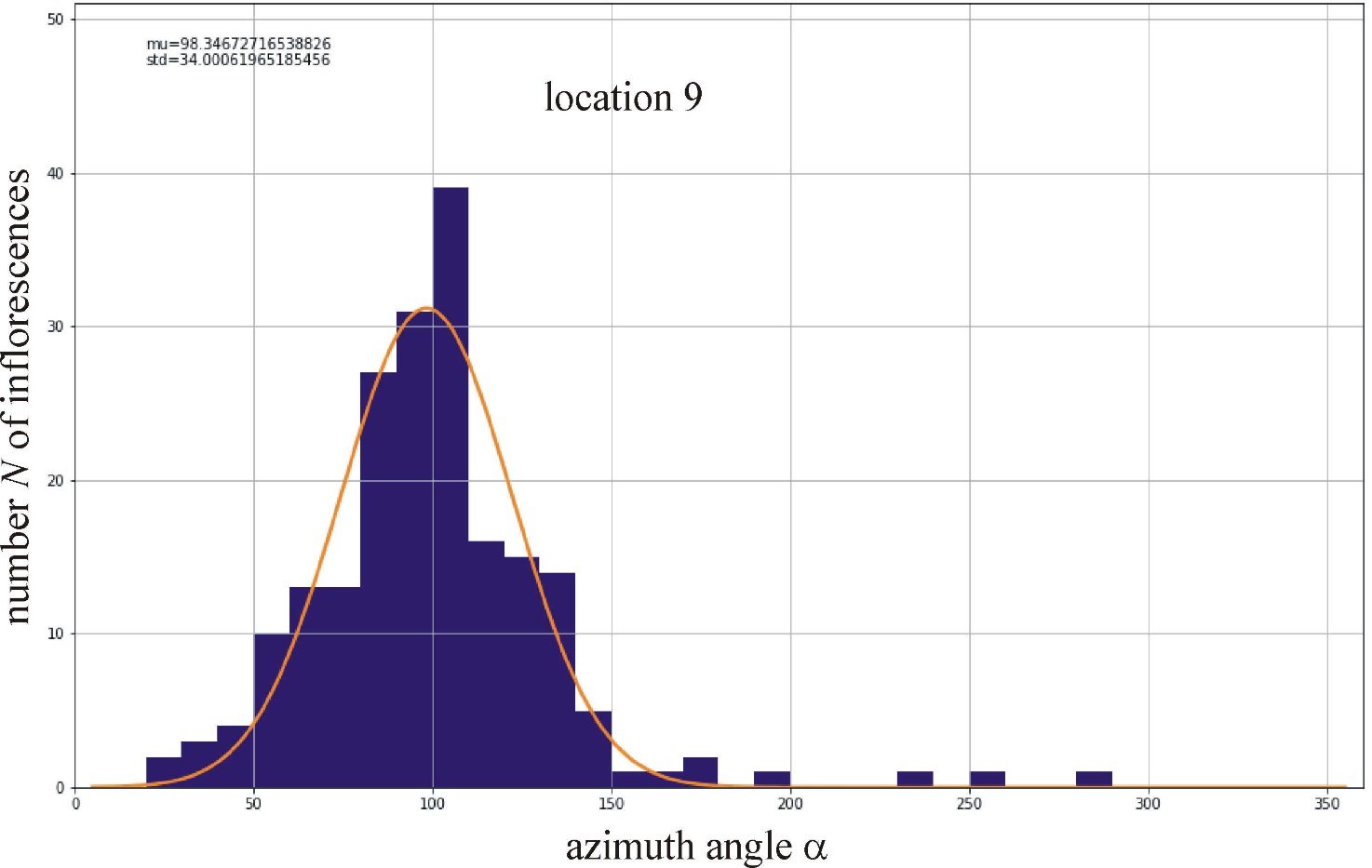 Supplementary Figure S24: Distribution of the azimuth angle α (measured clockwise from north) of the normal vector of randomly selected 200 mature sunflower inflorescences at location 9 (Környe 2, Supplementary Table S1) determined in the drone photograph of Supplementary Fig. S9. The Gaussian curve (characterized by peak azimuth αaverage = 98.3o and standard deviation ΔαSD = ±34.0o) is fitted to the N(α) graph. αsunrise = 57.52o is the azimuth of local sunrise.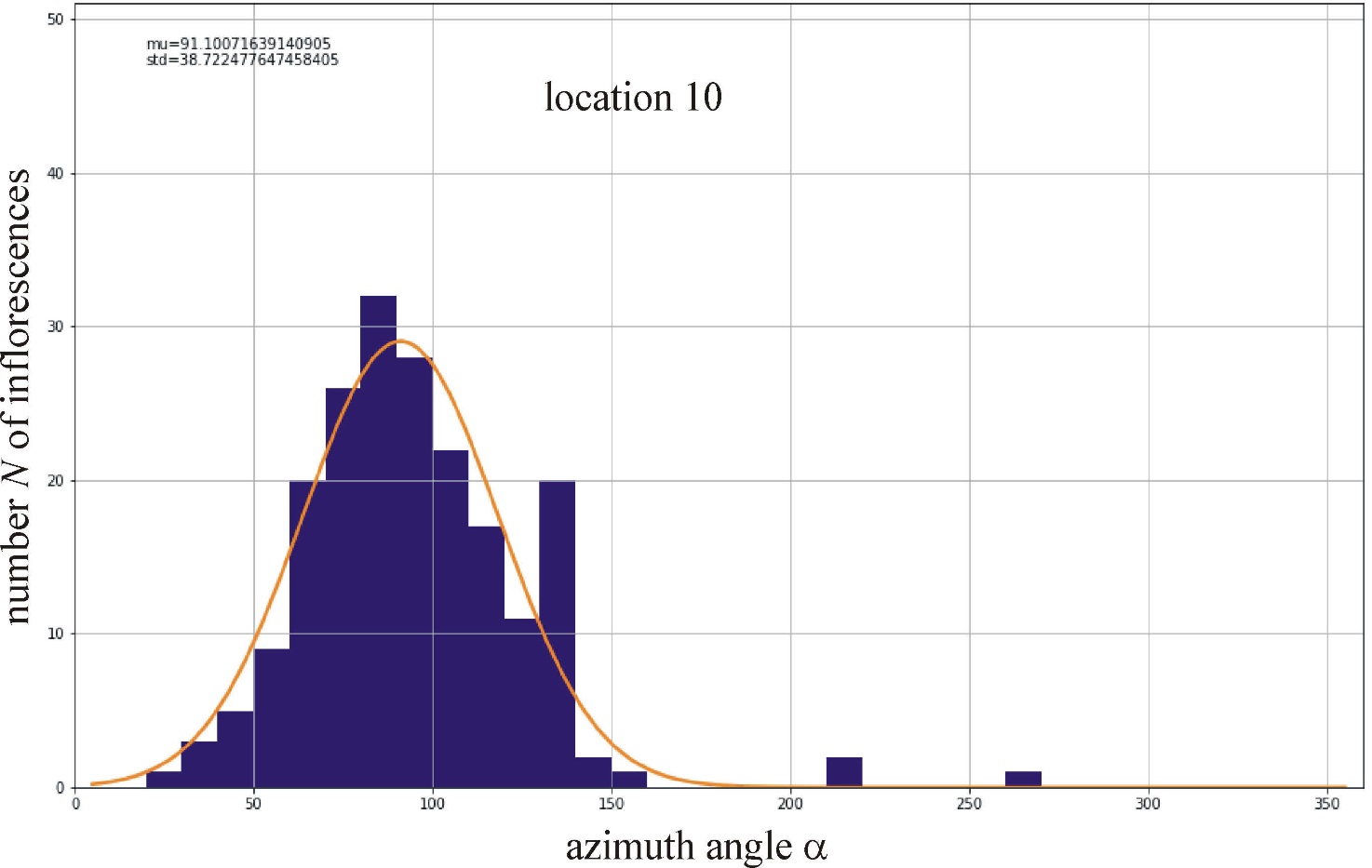 Supplementary Figure S25: Distribution of the azimuth angle α (measured clockwise from north) of the normal vector of randomly selected 200 mature sunflower inflorescences at location 10 (Környe 3, Supplementary Table S1) determined in the drone photograph of Supplementary Fig. S10. The Gaussian curve (characterized by peak azimuth αaverage = 91.1o and standard deviation ΔαSD = ±38.7o) is fitted to the N(α) graph. αsunrise = 57.52o is the azimuth of local sunrise.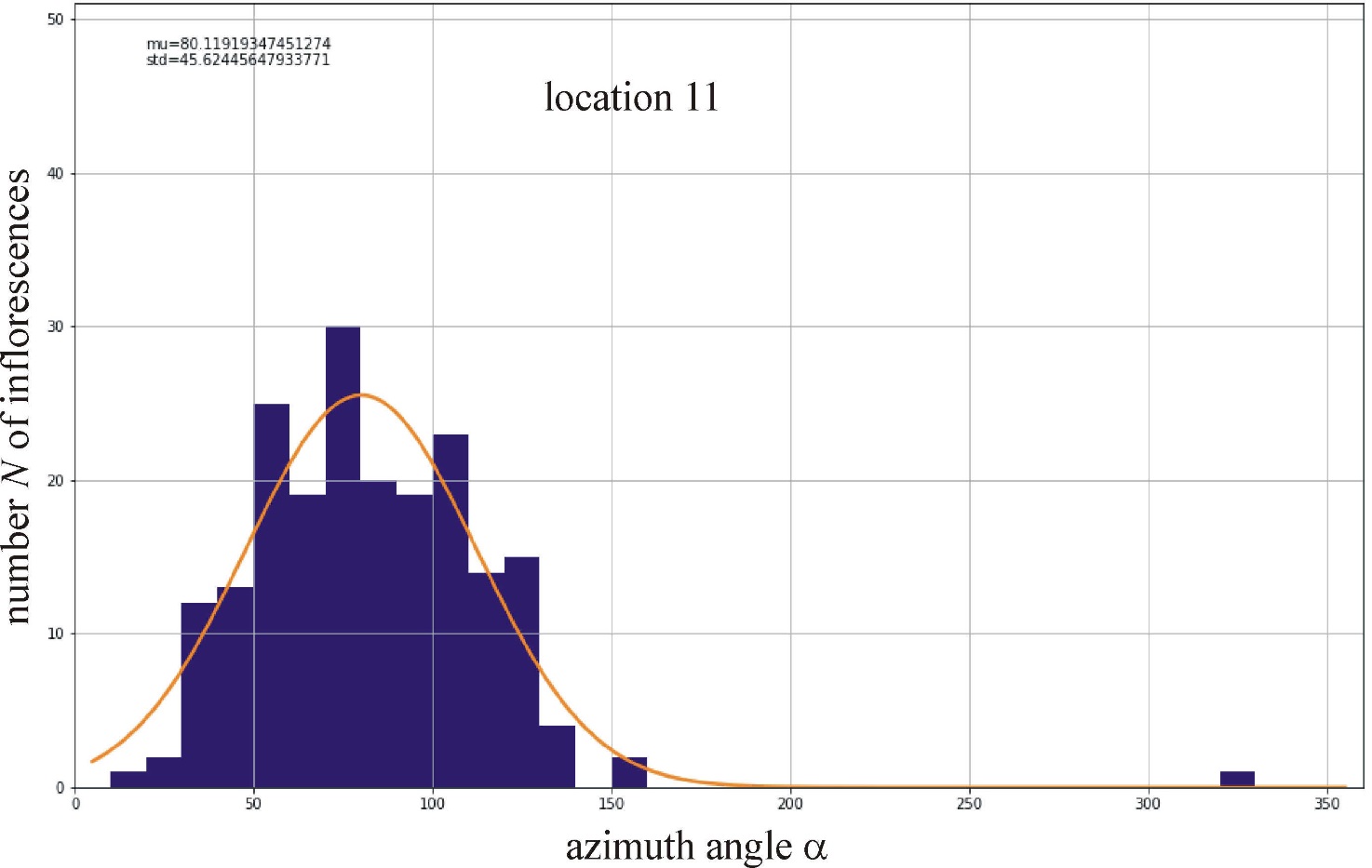 Supplementary Figure S26: Distribution of the azimuth angle α (measured clockwise from north) of the normal vector of randomly selected 200 mature sunflower inflorescences at location 11 (Környe 4, Supplementary Table S1) determined in the drone photograph of Supplementary Fig. S11. The Gaussian curve (characterized by peak azimuth αaverage = 80.1o and standard deviation ΔαSD = ±45.6o) is fitted to the N(α) graph. αsunrise = 57.52o is the azimuth of local sunrise.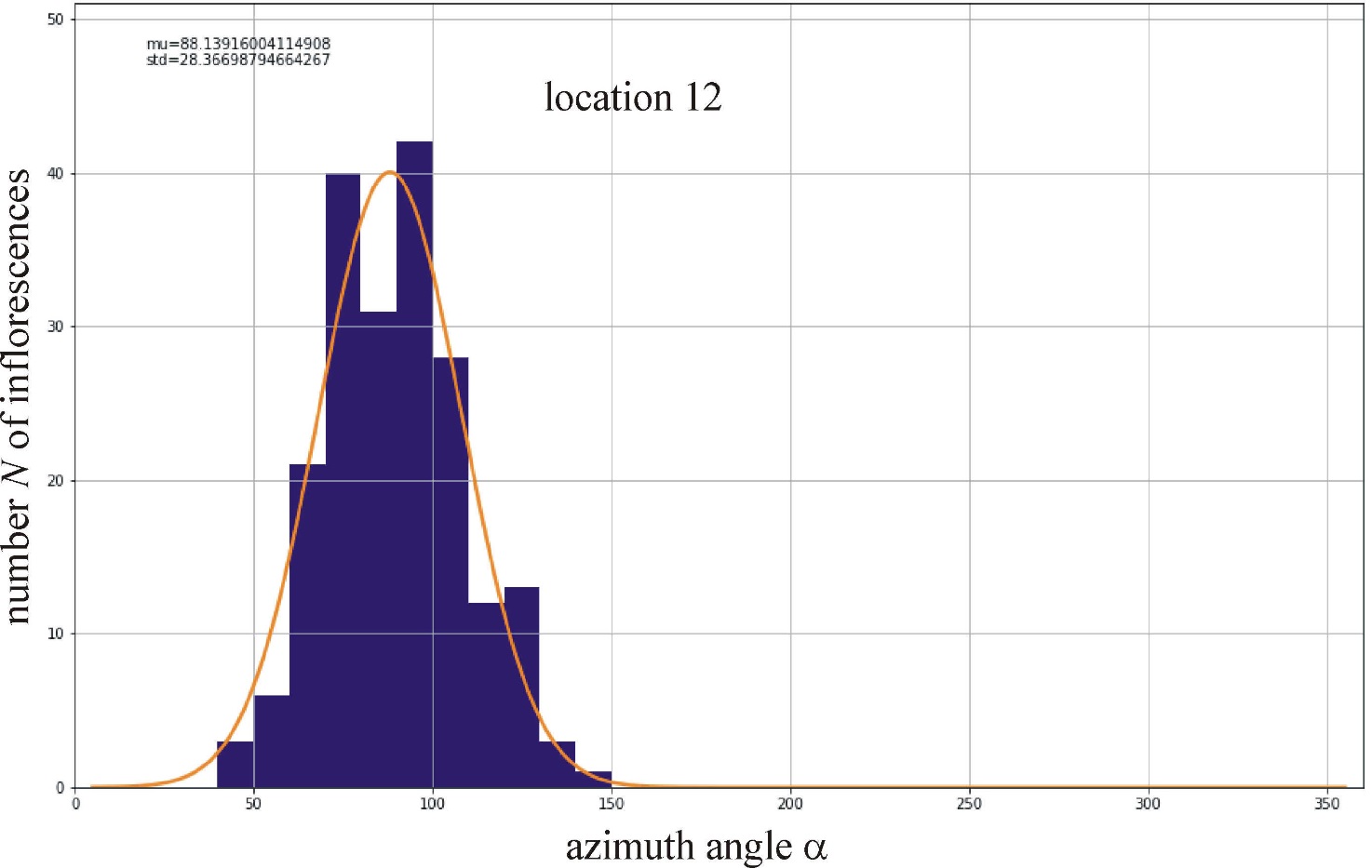 Supplementary Figure S27: Distribution of the azimuth angle α (measured clockwise from north) of the normal vector of randomly selected 200 mature sunflower inflorescences at location 12 (Környe 5, Supplementary Table S1) determined in the drone photograph of Supplementary Fig. S12. The Gaussian curve (characterized by peak azimuth αaverage = 88.1o and standard deviation ΔαSD = ±28.4o) is fitted to the N(α) graph. αsunrise = 57.52o is the azimuth of local sunrise.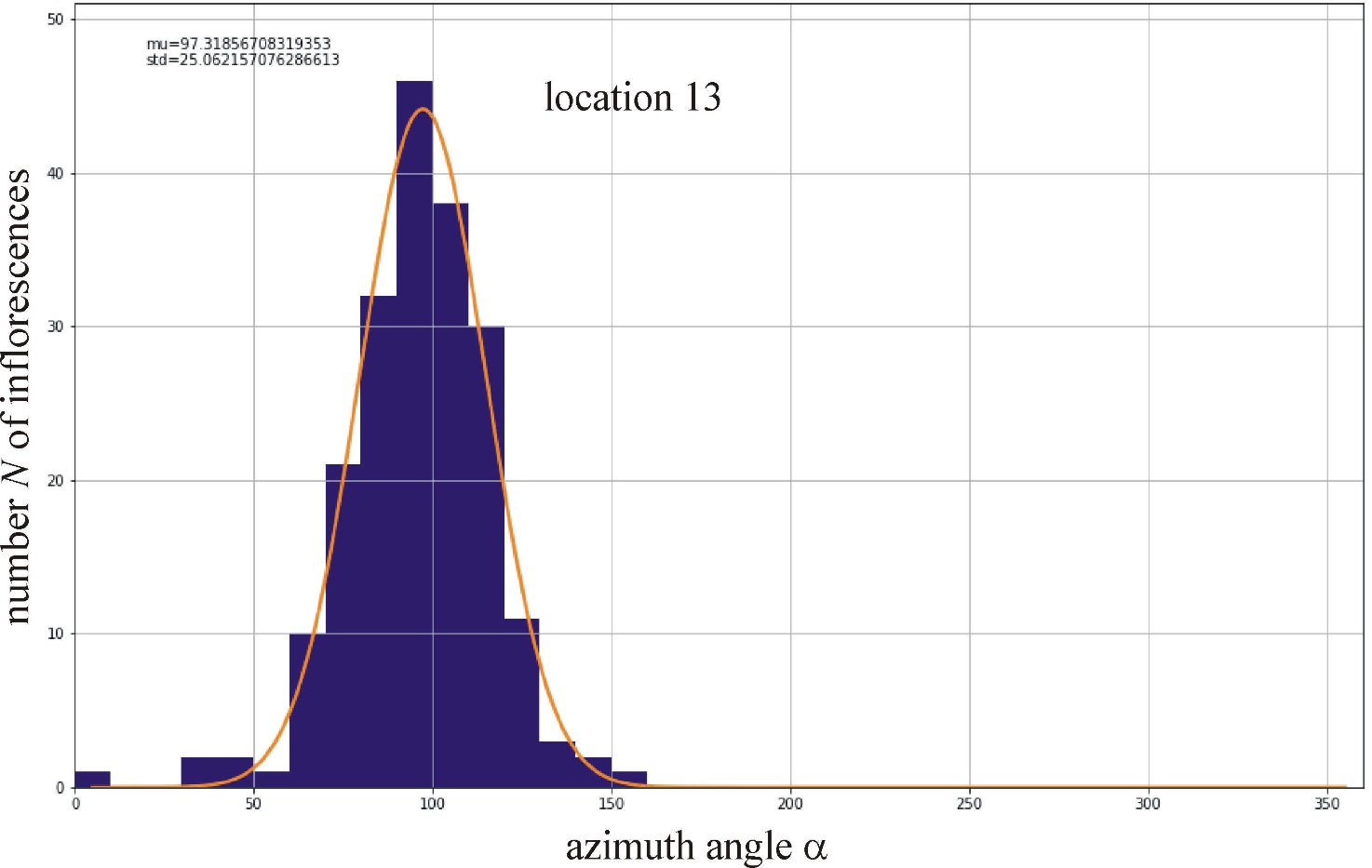 Supplementary Figure S28: Distribution of the azimuth angle α (measured clockwise from north) of the normal vector of randomly selected 200 mature sunflower inflorescences at location 13 (Környe 6, Supplementary Table S1) determined in the drone photograph of Supplementary Fig. S13. The Gaussian curve (characterized by peak azimuth αaverage = 97.3o and standard deviation ΔαSD = ±25.1o) is fitted to the N(α) graph. αsunrise = 57.52o is the azimuth of local sunrise.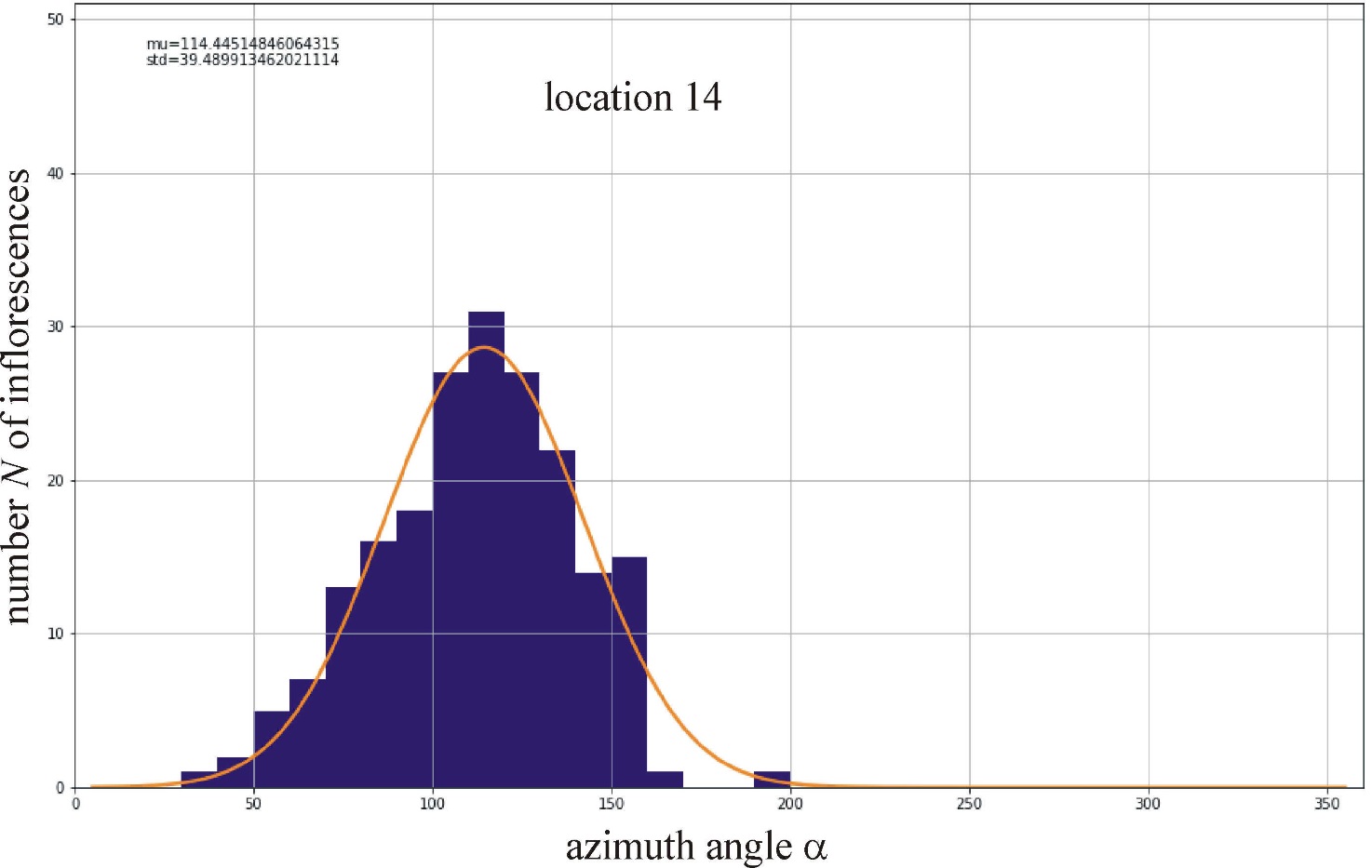 Supplementary Figure S29: Distribution of the azimuth angle α (measured clockwise from north) of the normal vector of randomly selected 200 mature sunflower inflorescences at location 14 (Környe 7, Supplementary Table S1) determined in the drone photograph of Supplementary Fig. S14. The Gaussian curve (characterized by peak azimuth αaverage = 114.4o and standard deviation ΔαSD = ±39.5o) is fitted to the N(α) graph. αsunrise = 57.55o is the azimuth of local sunrise.dateNo.location(Hungary)filenametime(GMT+ 2h)northernlatitudeeasternlongitudeheighth (m)camerayaw η20207 July1.KiskunhalasKiskunhalas_DJI_3.jpg19:3346o 27' 9.10"19o 31' 3.92"20+127.5o202114 July2.Sződ 1Szod_1_1_20_DJI_0033.jpg12:39:1947o 43' 32.02"19o 12' 0.73"20-2.2o14 July3.Sződ 2Szod_1_2_20_DJI_0075.jpg12:42:4447o 43' 30.47"19o 12' 3.11"20-2.1o14 July4.Sződ 3Szod_2_1_20_DJI_0007.jpg11:33:4047o 43' 35.77"19o 11' 57.69"20+0o14 July5.Sződ 4Szod_2_2_20_DJI_0032.jpg12:18:0247o 43' 35.19"19o 12' 0.75"20+7.7o14 July6.Vácduka 1Vacduka_1_10_DJI_0121.jpg13:24:0847o 44' 3.82"19o 13' 12.03"10+1.8o14 July7.Vácduka 2Vacduka_2_10_DJI_0033.jpg13:46:4847o 44' 5.04"19o 13' 10.42"10+1.8o17 July8.Környe 1Kornye_1_15_DJI_0011.jpg11:21:3047o 37' 6.35"18o 19' 2.24"15-2.5o17 July9.Környe 2Kornye_2_20_DJI_0032.jpg11:23:2847o 37' 4.91"18o 19' 6.60"20+52.3o17 July10.Környe 3Kornye_3_15_DJI_0015.jpg11:55:0247o 37' 3.35"18o 18' 56.30"15-140.1o17 July11.Környe 4Kornye_4_20_DJI_0002.jpg12:20:5447o 36' 55.38"18o 19' 11.32"20+31.4o17 July12.Környe 5Kornye_5_15_DJI_0046.jpg12:24:1647o 36' 51.15"18o 19' 9.26"15+72.6o17 July13.Környe 6Kornye_6_15_DJI_0078.jpg12:27:1247o 36' 53.53"18o 19' 2.87"15-51.6o17 July14.Környe 7Kornye_7_15_DJI_0012.jpg13:10:0247o 34' 46.17"18o 19' 22.16"15+136.4o2 August15.Sződ 5Szod_3_20_DJI_0043.jpg09:52:4747o 43' 32.40"19o 12' 0.64"20+151.4o